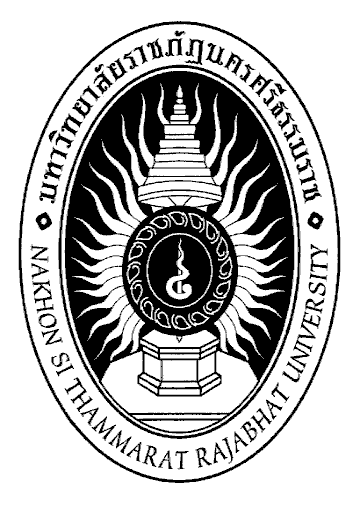 แผนบริหารความเสี่ยงประจำปีงบประมาณ พ.ศ. 2566คณะวิทยาศาสตร์และเทคโนโลยีได้รับความเห็นชอบจากคณะกรรมการดำเนินงานการบริหารความเสี่ยงคณะวิทยาศาสตร์และเทคโนโลยี19   ตุลาคม 2565คำนำคณะวิทยาศาสตร์และเทคโนโลยี ได้ดำเนินการจัดทำแผนบริหารความเสี่ยง ประจำปีงบประมาณ พ.ศ. 2565 เพื่อใช้เป็นแผนในการกำกับติดตามการบริหารความเสี่ยงของคณะวิทยาศาสตร์และเทคโนโลยี     ที่คาดว่าอาจจะเกิดขึ้นจากการปฏิบัติงาน แผนบริหารความเสี่ยงที่จัดทำขึ้นได้ปรับประยุกต์ใช้ขั้นตอนปฏิบัติงานการบริหารความเสี่ยงตามหลักการของ COSO ขั้นตอนในการบริหารจัดการความเสี่ยง ได้แก่ (1) การระบุความเสี่ยง (2) การประเมินความเสี่ยง (3) การตอบสนอง/กลยุทธ์ที่ใช้ในการจัดการแต่ละความเสี่ยง (4) การดำเนินการตามกลยุทธ์/แนวทางที่ใช้จัดการแต่ละความเสี่ยง และ (5) การตรวจติดตามประเมินการบริหารความเสี่ยง และได้กำหนดกรอบแนวทางไว้ 5 ด้าน ได้แก่ (1) ความเสี่ยงในการผลิตบัณฑิต (2) ด้านการวิจัย (3) ด้านการบริการวิชาการ (4) ด้านการทำนุบำรุงศิลปะและวัฒนธรรม (5) ด้านการบริหารจัดการ วัตถุประสงค์เพื่อดำเนินการจัดการบริหารความเสี่ยงที่คาดไว้อาจจะมีสถานการณ์ที่เกิดขึ้นในอนาคตให้อยู่ในระดับที่ยอมรับและควบคุมได้ และเป็นไปตามเกณฑ์การประกันคุณภาพการศึกษา (ตัวบ่งชี้ที่ 5.1 การบริหารของสถาบันเพื่อการกำกับ ติดตามผลลัพธ์ตามพันธ กิจกลุ่มสถาบัน และเอกลักษณ์ของสถาบัน ข้อที่ 3) จึงได้จัดทำแผนบริหารความเสี่ยงฉบับนี้ เพื่อให้มีแผนป้องกันความเสียหายที่อาจจะเกิดขึ้นระหว่างดำเนินงาน และสามารถแก้ไขได้ทัน โดยจะต้องมีการเตรียมการทุกหน่วยงานแผนบริหารความเสี่ยงฉบับนี้จะเป็นฐานความคิดในการทำงานทางด้านการบริหาร คณะวิทยาศาสตร์และเทคโนโลยี ให้ประสบความสำเร็จคู่ไปกับการวางแผน การปฏิบัติงาน และใช้ประโยชน์ในการติดตามประเมินผลการปฏิบัติงานของคณะวิทยาศาสตร์และเทคโนโลยีต่อไป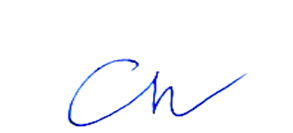 (ผู้ช่วยศาสตราจารย์ ดร.ชวัลรัตน์ ศรีนวลปาน)							   คณบดี คณะวิทยาศาสตร์และเทคโนโลยีสารบัญส่วนที่ 1บทนำที่มาและความสำคัญ  คณะวิทยาศาสตร์และเทคโนโลยีเป็นหน่วยงานหนึ่งของมหาวิทยาลัยราชภัฏนครศรีธรรมราช ตั้งอยู่บริเวณเชิงเขามหาชัยหมู่ที่ 4 ตำบลท่างิ้ว อำเภอเมือง จังหวัดนครศรีธรรมราชห่างจากตัวเมืองนครศรีธรรมราช ตามถนนนคร-นบพิตำ เป็นระยะทาง 13 กิโลเมตรพัฒนาการของคณะและการเปิดสอนหลักสูตรมีรายละเอียดตามลำดับดังนี้	1 มิถุนายน 2500 ก่อตั้งโรงเรียนฝึกหัดครูนครศรีธรรมราช เปิดสอนระดับประกาศนียบัตรวิชาการศึกษา (ป.กศ.) 	13 กุมภาพันธ์ 2512 เปลี่ยนจากโรงเรียนฝึกหัดครูนครศรีธรรมราช เป็นวิทยาลัยครูนครศรีธรรมราชจัดการศึกษาระดับประกาศนียบัตรวิชาการศึกษาชั้นสูง (ป.กศ. ชั้นสูง) 	ปีการศึกษา 2513 ก่อตั้งหมวดวิชาวิทยาศาสตร์ เปิดสอนวิชาวิทยาศาสตร์ทั่วไป เคมี ชีววิทยา และฟิสิกส์ ในระดับ ป.กศ. และ ป.กศ. ชั้นสูง 	ปีการศึกษา 2517 วิทยาลัยครูนครศรีธรรมราชเป็น 1 ใน 7 แห่งที่เปิดสอนวิชาเอกวิทยาศาสตร์ทั่วไปเพียงสาขาวิชาเดียว	ก่อนปี พ.ศ. 2518 คณะวิทยาศาสตร์และเทคโนโลยีมีฐานะเป็นหมวดวิชาวิทยาศาสตร์เปิดสอนวิชาวิทยาศาสตร์ทั่วไป เคมี ชีววิทยา และฟิสิกส์ ในระดับ ปกศ.และปกศ.ชั้นสูง สำหรับวิชาเอกวิทยาศาสตร์ทั่วไปเปิดสอนครั้งแรกปี พ.ศ. 2513 ต่อมาปีพ.ศ. 2517 เปิดสอนระดับปริญญาตรี ครุศาสตรบัณทิต วิชาเอกวิทยาศาสตร์ทั่วไป	ปีการศึกษา 2518 มีพระบรมราชโองการโปรดเกล้าฯ ให้ตราพระราชบัญญัติวิทยาลัยครู พุทธศักราช 2518 โดยที่วิทยาลัยครูนครศรีธรรมราชได้มีการแบ่งสายการบริหารทางวิชาการเป็นคณะวิชา คณะวิชาวิทยาศาสตร์จึงจัดตั้งขึ้นตามพระราชบัญญัตินี้มีหน้าที่ผลิตครูวิทยาศาสตร์ถึงระดับปริญญาตรีทำการวิจัยส่งเสริมอบรมและเพิ่มวิทยฐานะของครู อาจารย์และเจ้าหน้าที่บริหารการศึกษา ทำนุบำรุงศิลปะและวัฒนธรรมและให้บริการทางวิชาการแก่สังคมรวมทั้งมีการแบ่งสายงานบริหารในคณะวิชาเป็นสำนักงานคณะวิชาและภาควิชา 9 ภาควิชา คือ เกษตรศาสตร์คณิตศาสตร์ คหกรรมศาสตร์ เคมี ชีววิทยา พลศึกษาและนันทนาการ ฟิสิกส์สุขศึกษา และอุตสาหกรรมศิลป์ ผู้บริหารหน่วยงานในคณะเรียกว่าหัวหน้าคณะวิชา และหัวหน้าภาควิชาสาขาวิชาที่เปิดสอนเมื่อเริ่มตั้งคณะวิชา นอกจากระดับประกาศนียบัตร (ป.กศ.) แล้วมีการเปิดสอนระดับประกาศนียบัตรขั้นสูง (ป.กศ.ชั้นสูง) วิชาเอกวิทยาศาสตร์ทั่วไป คณิตศาสตร์ สุขศึกษา พลศึกษา เกษตรศาสตร์อุตสาหกรรมศิลป์ คหกรรมศาสตร์ และเปิดสอนระดับปริญญาตรีหลังอนุปริญญาคือ วิชาเอกวิทยาศาสตร์ทั่วไป เปิดสอนวิชาเอกเกษตรศาสตร์เมื่อปีการศึกษา 2521 และในปี 2524 เปิดสอนระดับปริญญาตรีหลักสูตร 4 ปี วิชาเอกเกษตรศาสตร์ คณิตศาสตร์ ชีววิทยาพลศึกษา ฟิสิกส์ และวิทยาศาสตร์ทั่วไป	ตั้งแต่ปีการศึกษา 2521 วิทยาลัยได้เปิดโครงการอบรมครูและบุคลากรประจำการ (อ.คป.)  เพื่อเป็นการส่งเสริมวิชาชีพและวิทยฐานะของครู อาจารย์ และเจ้าหน้าที่ทางการศึกษาตามหน้าที่ใน พ.ร.บ. วิทยาลัยครูร่วมกับจังหวัดนครศรีธรรมราช จนถึงปีการศึกษา 2529 คณะวิชาวิทยาศาสตร์ได้เปิดสอน อ.คป. สาขาวิชาวิชาการศึกษาหลักสูตร 2 ปี หลังอนุปริญญาวิชาเอกวิทยาศาสตร์ทั่วไป	ในปี 2527 วิทยาลัยครูนครศรีธรรมราชในฐานะที่ได้รับมอบหมายภาระหน้าที่จากกระทรวงศึกษาธิการให้เป็นวิทยาลัยชุมชนตามนโยบายของกระทรวงศึกษาธิการ ที่จะกระจายโอกาสทางการศึกษาระดับสูงออกสู่ประชาชนและเร่งรัดจัดการศึกษาเพื่อพัฒนาและสร้างกำลังคนที่มีความรู้ความสามารถในสาขาวิชาวิชาชีพต่างๆ เพื่อการพัฒนาเศรษฐกิจและสังคมในท้องถิ่นคณะวิชาวิทยาศาสตร์จึงได้เปิดสอนหลักสูตรประกาศนียบัตรเทคนิคการอาชีพ (ป.ทอ.) วิชาเอกวิศวกรรมและการก่อสร้าง  และในปีเดียวกันนี้ได้มีพระราชบัญญัติวิทยาลัยครูฉบับที่ 2 กำหนดให้วิทยาลัยครูเปิดสอนสาขาวิชาวิชาการอื่นนอกจากสาขาวิชาวิชาการศึกษาได้จึงโอนนักศึกษาวิทยาลัยชุมชนในวิทยาลัยครูเข้าเป็นนักศึกษาวิทยาลัยครู  และปรับรายวิชาของหลักสูตรประกาศนียบัตรเทคนิคการอาชีพเข้าเป็นหลักสูตรอนุปริญญา วิชาเอกพืชศาสตร์และวิชาเอกการก่อสร้าง ในปีการศึกษา 2528 และเปิดสอนวิชาเอกเซรามิกส์ขึ้นในปีนี้ด้วยและเมื่อมีการแบ่งภารกิจในการผลิตบัณฑิตเป็นสาขาวิชาที่ชัดเจนขึ้นภาควิชาพลศึกษาและนันทนาการจึงต้องย้ายไปสังกัดคณะวิชาครุศาสตร์ในปีการศึกษา 2528 ด้วยเช่นกัน 	ปีการศึกษา 2529 วิทยาลัยครูนครศรีธรรมราชได้เปิดสอนหลักสูตรปริญญาตรี 2 ปี (หลังอนุปริญญา) คณะวิชาวิทยาศาสตร์ได้เปิดสอนวิชาเอกวิทยาศาสตร์ทั่วไป สุขศึกษา คหกรรม และอุตสาหกรรมศิลป์ วิทยาลัยได้เปิดรับนักศึกษาตามโครงการจัดการศึกษาสำหรับบุคลากรประจำการ (กศ.บป.) ซึ่งพัฒนามาจากโครงการ อ.คป. โดยเปิดสอนทั้งสาขาวิชาวิชาการศึกษาและสาขาวิชาวิชาวิทยาศาสตร์และเทคโนโลยีเปิดสอนสาขาวิชาวิชาการศึกษาวิชาเอกวิทยาศาสตร์ทั่วไป คหกรรมศาสตร์ อุตสาหกรรมศิลป์สุขศึกษา และสาขาวิชาวิชาวิทยาศาสตร์และเทคโนโลยี วิชาเอกเทคโนโลยีการเกษตรระดับปริญญาตรีหลังอนุปริญญา และวิชาเอกเซรามิกส์ ระดับอนุปริญญา	ปีการศึกษา 2531 คณะวิชาวิทยาศาสตร์และเทคโนโลยีได้เปิดสอนสาขาวิชาวิทยาศาสตร์และเทคโนโลยี วิชาเอกการอาหาร และวิชาเอกเทคโนโลยีการเกษตร ระดับอนุปริญญา และวิชาเอกสุขศึกษาและวิชาเอกเกษตรศาสตร์ระดับปริญญาตรี หลักสูตร 4 ปี 	ปีการศึกษา 2533 ได้ก่อตั้งภาควิชาคอมพิวเตอร์และเปิดสอนโปรแกรมวิชาคอมพิวเตอร์ระดับอนุปริญญาเป็นปีแรกต่อมาในปีการศึกษา 2537 ภาควิชาคอมพิวเตอร์เปิดสอนโปรแกรมวิชาวิทยาการคอมพิวเตอร์ระดับปริญญาตรี หลักสูตร 4 ปี และเปิดสอนโปรแกรมวิชาคอมพิวเตอร์ศึกษาระดับปริญญาตรี หลักสูตร 2 ปี (หลังอนุปริญญา) ในสาขาวิชาวิชาการศึกษาในปี 2539 	ปีการศึกษา 2534 เปิดสอนโปรแกรมวิชาสุขศึกษาระดับอนุปริญญา ปีการศึกษา 2536 เปิดสอนโปรแกรมวิชาเคมีปฏิบัติ และการเพาะเลี้ยงสัตว์นํ้าระดับอนุปริญญา ปีการศึกษา 2538 วิทยาลัยครูนครศรีธรรมราชเปลี่ยนชื่อเป็นสถาบันราชภัฏนครศรีธรรมราช ตามพระราชบัญญัติสถาบันราชภัฏพุทธศักราช  2538 คณะวิชาเปลี่ยนชื่อใหม่เป็นคณะวิทยาศาสตร์และเทคโนโลยีผู้บริหารคณะมีตำแหน่งเป็นคณบดีคณะวิทยาศาสตร์และเทคโนโลยี ปีการศึกษา 2539 ภาควิชาเทคโนโลยีอุตสาหกรรมแยกไปตั้งคณะใหม่เป็นโครงการจัดตั้งคณะเทคโนโลยีอุตสาหกรรมแต่ยังได้รับการจัดสรรงบประมาณแผ่นดินด้านการจัดการศึกษาวิทยาศาสตร์ร่วมกันกับคณะวิทยาศาสตร์และเทคโนโลยี	ปีการศึกษา 2542 สถาบันราชภัฏนครศรีธรรมราชได้ประกาศให้คณะวิชาบริหารแบบโปรแกรมวิชาโดยยกเลิกภาควิชาคณะวิทยาศาสตร์และเทคโนโลยีได้จัดโครงสร้างการบริหารงานภายในคณะเป็นคณะกรรมการบริหารคณะวิทยาศาสตร์และเทคโนโลยีซึ่งประกอบด้วยคณบดีเป็นประธานกรรมการ รองคณบดี ตัวแทนสาขาวิชาจาก 8 สาขาวิชา คือ เคมีชีววิทยา ฟิสิกส์ คณิตศาสตร์และสถิติ วิทยาศาสตร์สุขภาพ คหกรรมศาสตร์ คอมพิวเตอร์เกษตรศาสตร์ เป็นกรรมการ รองคณบดีฝ่ายบริหารเป็นกรรมการและเลขานุการ ปีการศึกษา 2542 คณะวิทยาศาสตร์และเทคโนโลยีได้ทำหน้าที่จัดการศึกษาสาขาวิชาวิทยาศาสตร์ 12 โปรแกรมวิชาคือ ระดับปริญญาตรี มี 9 โปรแกรมวิชา ได้แก่เกษตรศาสตร์วิทยาการคอมพิวเตอร์ สถิติประยุกต์ วิทยาศาสตร์  การกีฬา วิทยาศาสตร์สิ่งแวดล้อม เคมีชีววิทยาประยุกต์ คหกรรมศาสตร์ทั่วไป วิทยาศาสตร์และเทคโนโลยี การอาหารระดับปริญญาตรี 2 ปี (หลังอนุปริญญา) มี 1 โปรแกรมวิชา คือ เทคโนโลยีการเกษตรและระดับอนุปริญญา มี 2 โปรแกรมวิชา คือ การเพาะเลี้ยงสัตว์น้ำ และเคมีปฏิบัตินอกจากนี้ยังทำหน้าที่จัดการศึกษาสาขาวิชาวิชาการศึกษาร่วมกับคณะครุศาสตร์ จำนวน 7 โปรแกรมวิชา คือ คณิตศาสตร์ วิทยาศาสตร์ทั่วไป เคมี ฟิสิกส์ คหกรรมศาสตร์คอมพิวเตอร์ศึกษา และชีววิทยา ปีการศึกษา 2545 คณะวิทยาศาสตร์และเทคโนโลยีได้เปิดโปรแกรมวิชาเทคโนโลยีสารสนเทศเพิ่มอีกหนึ่งโปรแกรมวิชา	ปีการศึกษา 2547 สถาบันราชภัฏได้สถาปนาเป็นมหาวิทยาลัยราชภัฏตามพระราชบัญญัติมหาวิทยาลัยราชภัฏ พุทธศักราช 2547 คณะวิทยาศาสตร์และเทคโนโลยี ได้เปิดโปรแกรมวิชาฟิสิกส์ และโปรแกรมวิชาสาธารณสุขชุมชนรวมเป็น 15 โปรแกรมวิชาและในปีการศึกษา 2549กระทรวงศึกษาธิการได้ประกาศกฎกระทรวงให้คณะวิทยาศาสตร์และเทคโนโลยี มี 3 หน่วยงาน ได้แก่สำนักงานคณบดี ภาควิชาวิทยาศาสตร์ และภาควิชาวิทยาศาสตร์ประยุกต์ 	ปีการศึกษา 2550 ได้มีการปรับปรุงหลักสูตรวิทยาศาสตรบัณฑิต จำนวน 12 สาขาวิชา ได้แก่ สาขาวิชาสถิติประยุกต์ คหกรรมศาสตร์ (อาหารและโภชนาการ) เคมี วิทยาศาสตร์และเทคโนโลยีการอาหาร วิทยาศาสตร์สุขภาพ (การส่งเสริมสุขภาพเด็ก) วิทยาศาสตร์สิ่งแวดล้อม วิทยาการคอมพิวเตอร์ คณิตศาสตร์ เทคโนโลยีสารสนเทศ ฟิสิกส์ วิทยาการพัฒนาทรัพยากรชีวภาพ และจุลชีววิทยา 	ปีการศึกษา 2551 คณะวิทยาศาสตร์และเทคโนโลยี ได้เปิดสอนระดับมหาบัณฑิต หลักสูตรวิทยาศาสตรมหาบัณฑิต สาขาวิชาวิทยาศาสตร์ศึกษาและเปิดหลักสูตรในระดับปริญญาตรีเพิ่มอีก 1 หลักสูตร คือ หลักสูตรวิทยาศาสตรบัณฑิตสาขาวิชาวิทยาการพัฒนาทรัพยากรชีวภาพ	ปีการศึกษา 2551 ถึง ปีการศึกษา 2552 คณะวิทยาศาสตร์และเทคโนโลยี ได้เปิดสอนระดับมหาบัณฑิต หลักสูตรวิทยาศาสตรมหาบัณฑิต สาขาวิชาวิทยาศาสตร์ศึกษาและเปิดหลักสูตรในระดับปริญญาตรี 12 สาขาวิชา ได้แก่ สาขาวิชาสถิติประยุกต์ คหกรรมศาสตร์ (อาหารและโภชนาการ) เคมี วิทยาศาสตร์และเทคโนโลยีการอาหารวิทยาศาสตร์สุขภาพ(การส่งเสริมสุขภาพเด็ก) วิทยาศาสตร์สิ่งแวดล้อม วิทยาการคอมพิวเตอร์ คณิตศาสตร์ เทคโนโลยีสารสนเทศ ฟิสิกส์ วิทยาการพัฒนาทรัพยากรชีวภาพ และจุลชีววิทยา 	ปีการศึกษา 2554 คณะวิทยาศาสตร์และเทคโนโลยี ได้ปรับปรุงหลักสูตรวิทยาศาสตรบัณฑิตให้เป็นไปตามกรอบมาตรฐานคุณวุฒิระดับอุดมศึกษาแห่งชาติ พ.ศ.2552 และสอดคล้องกับมาตรฐานวิชาการและมาตรฐานวิชาชีพของแต่ละหลักสูตร หลักสูตรวิทยาศาสตรบัณฑิต (ปรับปรุง พ.ศ. 2554) มี 7 สาขาวิชา คือ เคมี ฟิสิกส์ วิทยาการคอมพิวเตอร์ เทคโนโลยีสารสนเทศ วิทยาศาสตร์สิ่งแวดล้อม อาหารและโภชนาการ  สถิติสารสนเทศศาสตร์และได้พัฒนาหลักสูตรใหม่ 1 หลักสูตร คือ หลักสูตรวิทยาศาสตรบัณฑิต สาขาวิชาวิชาสาธารณสุขศาสตร์	ในปีการศึกษาเดียวกัน คณะวิทยาศาสตร์และเทคโนโลยีได้เปิดสอนระดับมหาบัณฑิต หลักสูตรวิทยาศาสตรมหาบัณฑิต สาขาวิชาวิทยาศาสตร์ศึกษา และร่วมกับคณะครุศาสตร์เปิดสอนหลักสูตรระดับมหาบัณฑิต 2 หลักสูตร ได้แก่ ครุศาสตรมหาบัณฑิต สาขาวิชาวิทยาศาสตร์ และสาขาวิชาคณิตศาสตร์ และเปิดหลักสูตรในระดับปริญญาตรี 10 สาขาวิชาวิชา ได้แก่ สาขาวิชาสถิติประยุกต์ อาหารและโภชนาการ เคมี วิทยาศาสตร์สิ่งแวดล้อม วิทยาการคอมพิวเตอร์ คณิตศาสตร์ เทคโนโลยีสารสนเทศ ฟิสิกส์ จุลชีววิทยา และสาธารณสุขศาสตร์	ปีการศึกษา 2556 คณะวิทยาศาสตร์และเทคโนโลยี ได้ปรับปรุงหลักสูตรวิทยาศาสตรบัณฑิตให้เป็นไปตามมาตรฐานคุณวุฒิระดับปริญญาตรี สาขาวิชาวิทยาศาสตร์และคณิตศาสตร์        พ.ศ. 2554 จำนวน 5 สาขาวิชา คือ ชีววิทยา ฟิสิกส์ เคมี คณิตศาสตร์ และเกษตรศาสตร์ และปีการศึกษา 2556 คณะวิทยาศาสตร์ และเทคโนโลยีได้เปิดสอนหลักสูตรในระดับปริญญาตรี 14 สาขาวิชา ได้แก่ สาขาวิชาเคมี  สาขาวิชาฟิสิกส์ สาขาวิชาจุลชีววิทยา สาขาวิชาชีววิทยา สาขาวิชาวิทยาการคอมพิวเตอร์ สาขาวิชาเทคโนโลยีสารสนเทศ สาขาวิชาสถิติสารสนเทศศาสตร์ สาขาวิชาสถิติประยุกต์ สาขาวิชาคณิตศาสตร์  สาขาวิชาสาธารณสุขศาสตร์ สาขาวิชาอาหารและโภชนาการ สาขาวิชาวิทยาศาสตร์สิ่งแวดล้อม สาขาวิชาคหกรรมศาสตร์ (อาหารและโภชนาการ) และสาขาวิชาวิทยาศาสตร์และเทคโนโลยีการอาหารและเปิดสอนระดับมหาบัณฑิต จำนวน 1 หลักสูตร ได้แก่ หลักสูตรวิทยาศาสตรมหาบัณฑิต สาขาวิชาวิทยาศาสตร์ศึกษา 	ปีการศึกษา 2556 คณะวิทยาศาสตร์และเทคโนโลยี ได้เปิดสอนหลักสูตรวิทยาศาสตรบัณฑิตในระดับปริญญาตรี 14 สาขาวิชา ได้แก่ สาขาวิชาเคมี  สาขาวิชาฟิสิกส์ สาขาวิชาจุลชีววิทยา สาขาวิชาชีววิทยา สาขาวิชาวิทยาการคอมพิวเตอร์ สาขาวิชาเทคโนโลยีสารสนเทศ สาขาวิชาสถิติสารสนเทศศาสตร์ สาขาวิชาสถิติประยุกต์ สาขาวิชาคณิตศาสตร์ สาขาวิชาสาธารณสุขศาสตร์ สาขาวิชาอาหารและโภชนาการ สาขาวิชาวิทยาศาสตร์สิ่งแวดล้อม สาขาวิชาคหกรรมศาสตร์ (อาหารและโภชนาการ) และสาขาวิชาวิทยาศาสตร์และเทคโนโลยีการอาหารและเปิดสอนระดับมหาบัณฑิต จำนวน 1 หลักสูตร ได้แก่ หลักสูตรวิทยาศาสตรมหาบัณฑิต สาขาวิชาวิทยาศาสตร์ศึกษา	ปีการศึกษา 2557 คณะวิทยาศาสตร์และเทคโนโลยี ได้เปิดสอนหลักสูตรวิทยาศาสตรบัณฑิตในระดับปริญญาตรี 10 สาขาวิชา ได้แก่ สาขาวิชาเคมี สาขาวิชาฟิสิกส์ สาขาวิชาชีววิทยา สาขาวิชาวิทยาการคอมพิวเตอร์ สาขาวิชาเทคโนโลยีสารสนเทศ สาขาวิชาสถิติสารสนเทศศาสตร์ สาขาวิชาสถิติประยุกต์ สาขาวิชาคณิตศาสตร์ สาขาวิชาสาธารณสุขศาสตร์ สาขาวิชาอาหารและโภชนาการ สาขาวิชาวิทยาศาสตร์สิ่งแวดล้อม แต่หากหลักสูตรมีนักศึกษาชั้นปีที่ 1 ไม่ถึง 10 คน มหาวิทยาลัยจะปิดการเปิดสอนในปีนี้	ปีการศึกษา 2558 คณะวิทยาศาสตร์และเทคโนโลยี ได้เปิดสอนหลักสูตรวิทยาศาสตรบัณฑิต ระดับปริญญาตรี จำนวน 11 สาขาวิชา ได้แก่ สาขาวิชาเคมี สาขาวิชาฟิสิกส์ สาขาวิชาชีววิทยา สาขาวิชาวิทยาการคอมพิวเตอร์ สาขาวิชาเทคโนโลยีสารสนเทศ สาขาวิชาสถิติสารสนเทศศาสตร์  สาขาวิชาคณิตศาสตร์ สาขาวิชาสาธารณสุขศาสตร์ สาขาวิชาอาหารและโภชนาการ สาขาวิชาวิทยาศาสตร์สิ่งแวดล้อม และสาขาวิชาเกษตรศาสตร์ และหลักสูตรวิทยาศาสตรมหาบัณฑิต จำนวน 1 สาขาวิชา คือสาขาวิชาวิทยาศาสตร์ศึกษา 	ปีการศึกษา 2559 คณะวิทยาศาสตร์และเทคโนโลยี ได้เปิดสอนหลักสูตรวิทยาศาสตรบัณฑิต ระดับปริญญาตรี ภาคการศึกษาปกติ จำนวน 10 สาขาวิชา ได้แก่ เกษตรศาสตร์ คณิตศาสตร์ เคมี ชีววิทยา เทคโนโลยีสารสนเทศ ฟิสิกส์ วิทยาศาสตร์สิ่งแวดล้อม วิทยาศาสตร์การอาหารและโภชนาการ วิทยาการคอมพิวเตอร์ สาธารณสุขศาสตร์ สถิติสารสนเทศศาสตร์ และภาคพิเศษ มี 1 สาขาวิชาคือ สาธารณสุขศาสตร์ สำหรับหลักสูตรวิทยาศาสตรมหาบัณฑิต ในปีการศึกษา 2556 ได้ปรับปรุงหลักสูตร และได้เปิดรับนักศึกษา แต่นักศึกษาที่เข้าเรียนมีจำนวนน้อย ไม่เป็นไปตามประกาศของมหาวิทยาลัยที่กำหนด จำนวนนักศึกษาต้องไม่น้อยกว่า 10 คน จึงเปิดทำการเรียนการสอนได้ มหาวิทยาลัยให้ทางหลักสูตรหยุดทำการเรียนการสอนกับนักศึกษาใหม่ ต่อมาในปี      พ.ศ. 2558 มีนักศึกษาเก่าที่ยังไม่สำเร็จการศึกษา 1 คน ซึ่งผ่านการสอบปากเปล่าและเผยแพร่วิทยานิพนธ์แล้ว กำลังอยู่ระหว่างการส่งเล่มวิทยานิพนธ์ฉบับสมบูรณ์ ทางหลักสูตรจึงได้ทำหนังสือขอปิดหลักสูตรและเป็นไปตามกลไกการปิดหลักสูตร โดยผ่าน  ความเห็นชอบของคณะกรรมการประจำคณะวิทยาศาสตร์และเทคโนโลยี ซึ่งผลการพิจารณาให้ปิดหลักสูตรวิทยาศาสตรมหาบัณฑิตได้ ในปีการศึกษา 2559  ปีการศึกษา 2560 คณะวิทยาศาสตร์และเทคโนโลยี ได้เปิดสอนหลักสูตรวิทยาศาสตรบัณฑิต ที่ผ่านตามเกณฑ์มาตรฐานการศึกษา 2558 ภาคการศึกษาปกติ จำนวน 9 สาขาวิชา ได้แก่ เกษตรศาสตร์ คณิตศาสตร์ เคมี ชีววิทยา เทคโนโลยีสารสนเทศ ฟิสิกส์ วิทยาศาสตร์สิ่งแวดล้อม วิทยาศาสตร์การอาหารและโภชนาการ และสาธารณสุขศาสตร์ ในปีการศึกษา 2561 คณะวิทยาศาสตร์และเทคโนโลยีได้เปิดสอนหลักสูตรวิทยาศาสตรบัณฑิตที่ผ่านตามเกณฑ์มาตรฐานการศึกษา 2558 ภาคการศึกษาปกติ จำนวน 10 สาขาวิชา ได้แก่ เกษตรศาสตร์ คณิตศาสตร์ เคมี ชีววิทยา เทคโนโลยีสารสนเทศ ฟิสิกส์ วิทยาการคอมพิวเตอร์ วิทยาศาสตร์สิ่งแวดล้อม วิทยาศาสตร์การอาหารและโภชนาการ สาธารณสุขศาสตร์ และภาคพิเศษ มี 1 สาขาวิชาคือ สาธารณสุขศาสตร์ นอกจากนี้ได้ทำการพัฒนาหลักสูตรวิทยาศาสตรบัณฑิต สาขาวิชานวัตกรรมเทคโนโลยีชีวภาพ หลักสูตรวิทยาศาสตรมหาบัณฑิต สาขาวิชานวัตกรรมวิทยาศาสตร์และเทคโนโลยีสร้างสรรค์ และหลักสูตรวิทยาศาสตรดุษฎีบัณฑิต สาขาวิชานวัตกรรมวิทยาศาสตร์และเทคโนโลยีสร้างสรรค์ ในปีการศึกษา 2562 คณะวิทยาศาสตร์และเทคโนโลยีได้เปิดสอนหลักสูตรวิทยาศาสตรบัณฑิตภาคการศึกษาปกติ จำนวน 10 สาขาวิชา ได้แก่ เกษตรศาสตร์ คณิตศาสตร์ เคมี ชีววิทยา เทคโนโลยีสารสนเทศ ฟิสิกส์ วิทยาการคอมพิวเตอร์ วิทยาศาสตร์สิ่งแวดล้อม วิทยาศาสตร์การอาหารและโภชนาการ สาธารณสุขศาสตร์ และภาคพิเศษ มี 1 สาขาวิชาคือ สาธารณสุขศาสตร์     และเปิดสอนในระดับบัณฑิตศึกษา ประกอบด้วยหลักสูตรวิทยาศาสตรมหาบัณฑิต สาขาวิชานวัตกรรมวิทยาศาสตร์และเทคโนโลยีสร้างสรรค์ และหลักสูตรปรัชญาดุษฎีบัณฑิต สาขาวิชานวัตกรรมวิทยาศาสตร์และเทคโนโลยีสร้างสรรค์ ในปีการศึกษา 2563 คณะวิทยาศาสตร์และเทคโนโลยีได้เปิดสอนหลักสูตรวิทยาศาสตรบัณฑิตภาคการศึกษาปกติ จำนวน 11 สาขาวิชา ได้แก่ เกษตรศาสตร์ คณิตศาสตร์ เคมี ชีววิทยา เทคโนโลยีสารสนเทศ ฟิสิกส์ วิทยาการคอมพิวเตอร์ วิทยาศาสตร์สิ่งแวดล้อม วิทยาศาสตร์การอาหารและโภชนาการ สาธารณสุขศาสตร์ และนวัตกรรมชีวภาพ ภาคพิเศษ มี 1 สาขาวิชาคือ สาธารณสุขศาสตร์     และเปิดสอนในระดับบัณฑิตศึกษา ประกอบด้วยหลักสูตรวิทยาศาสตรมหาบัณฑิต สาขาวิชานวัตกรรมวิทยาศาสตร์และเทคโนโลยีสร้างสรรค์ และหลักสูตรปรัชญาดุษฎีบัณฑิต สาขาวิชานวัตกรรมวิทยาศาสตร์และเทคโนโลยีสร้างสรรค์ในปีการศึกษา 2564 คณะวิทยาศาสตร์และเทคโนโลยีได้เปิดสอนหลักสูตรวิทยาศาสตรบัณฑิตภาคการศึกษาปกติ จำนวน 11 สาขาวิชา ได้แก่ เกษตรศาสตร์ คณิตศาสตร์ เคมี ชีววิทยา เทคโนโลยีสารสนเทศ ฟิสิกส์ วิทยาการคอมพิวเตอร์ วิทยาศาสตร์สิ่งแวดล้อม วิทยาการการประกอบอาหาร และสาธารณสุขศาสตร์  ภาคพิเศษ มี 1 สาขาวิชาคือ สาธารณสุขศาสตร์  และเปิดสอนในระดับบัณฑิตศึกษา ประกอบด้วยหลักสูตรวิทยาศาสตรมหาบัณฑิต สาขาวิชานวัตกรรมวิทยาศาสตร์และเทคโนโลยีสร้างสรรค์ และหลักสูตรปรัชญาดุษฎีบัณฑิต สาขาวิชานวัตกรรมวิทยาศาสตร์และเทคโนโลยีสร้างสรรค์ปรัชญา	คิดเป็น เด่นนวัตกรรม นำเทคโนโลยี เพื่อการพัฒนาองค์กรและท้องถิ่นอย่างยั่งยืนวิสัยทัศน์ผู้นำด้านการผลิตบัณฑิตที่มีคุณภาพ เป็นเลิศงานวิจัยด้านวิทยาศาสตร์ เทคโนโลยี และนวัตกรรมบนพื้นฐานของภูมิปัญญาท้องถิ่นและสากลเพื่อการพัฒนาชุมชนและท้องถิ่นอย่างยั่งยืนพันธกิจผลิตบัณฑิตด้านวิทยาศาสตร์ เทคโนโลยี นวัตกรรม ให้มีคุณภาพ มีทัศนคติที่ดี เป็นพลเมืองดีในสังคม มีสมรรถนะตามความต้องการของผู้ใช้บัณฑิต และมีทักษะของการเท่าทันต่อการเปลี่ยนแปลงพร้อมตอบสนองต่อยุคชีวิตวิถีใหม่วิจัยสร้างองค์ความรู้และนวัตกรรมที่มีคุณภาพ ได้มาตรฐาน และสามารถนำไปใช้ประโยชน์ได้พัฒนาท้องถิ่นด้วยการบูรณาการศาสตร์ การถ่ายทอดองค์ความรู้ เทคโนโลยี และน้อมนำแนวพระราชดำริสู่การปฏิบัติสร้างเครือข่ายความร่วมมือกับทุกภาคส่วนเพื่อการพัฒนาท้องถิ่น และเสริมสร้างความเข้มแข็งของชุมชนให้สามารถพึ่งตนเองได้บริหารจัดการทรัพยากรภายในคณะอย่างมีประสิทธิภาพด้วยหลักธรรมาภิบาล พร้อมรองรับบริบทการเปลี่ยนแปลง เพื่อให้เกิดการพัฒนาอย่างต่อเนื่องและยั่งยืน	เอกลักษณ์คณะวิทยาศาสตร์และเทคโนโลยี เป็นคณะเพื่อการพัฒนาท้องถิ่น เน้นบริการวิชาการ สืบสานทะนุบำรุงศิลปะและวัฒนธรรมอัตลักษณ์	นักคิด นักปฏิบัติ จิตสาธารณะค่านิยมSCT คือ จิตวิญญาณชาววิทยาศาสตร์และเทคโนโลยีS = Science Thinking   	หมายถึง กระบวนการคิดอย่างวิทยาศาสตร์C = Community Based Local Development   หมายถึง การพัฒนาท้องถิ่นโดยใช้ชุมชนเป็นหลักT = Technology and Innovation 		หมายถึง พัฒนาเทคโนโลยีและนวัตกรรมวัฒนธรรมองค์กรการรักการเรียนรู้ ก้าวทันโลก และมีการพัฒนาตนเองอย่างต่อเนื่องการสร้างกระบวนการมีส่วนร่วมในการพัฒนาองค์กรที่มีคุณภาพการใช้ภูมิปัญญาท้องถิ่นและสากลเป็นฐานในการพัฒนาการมีคุณธรรม จริยธรรม รับผิดชอบต่อสังคม โลก และสิ่งแวดล้อมสมรรถนะหลัก  การมีแรงจูงใจมุ่งผลสัมฤทธิ์ (Achievement Motivation)  การบริการที่ดี (Service Mind)  ความเข้าใจองค์กรและระบบราชการ (Organizational Awareness)  การยึดมั่นในความถูกต้องชอบธรรม (Integrity)  การทำงานเป็นทีม (Teamwork)การวิเคราะห์สภาพแวดล้อมภายในและภายนอกคณะวิทยาศาสตร์และเทคโนโลยี (SWOT Analysis)1. สภาพแวดล้อมภายในที่ส่งผลกระทบต่อการบรรลุเป้าหมายของตารางที่ 1 ผลการวิเคราะห์สภาพแวดล้อมที่ส่งผลกระทบต่อการบรรลุเป้าหมายของ	2. สภาพแวดล้อมภายนอกที่ส่งผลกระทบต่อการบรรลุเป้าหมายของตารางที่ 2 ผลการวิเคราะห์สภาพแวดล้อมที่ส่งผลกระทบต่อการบรรลุเป้าหมายของส่วนที่ 2นโยบายและแนวทางบริหารความเสี่ยงนโยบายการยอมรับความเสี่ยง มหาวิทยาลัยราชภัฏนครศรีธรรมราชมหาวิทยาลัยราชภัฏนครศรีธรรมราช กำหนดการบริหารความเสี่ยงไว้ 2 ระดับ ดังนี้ระดับมหาวิทยาลัยระดับคณะ สำนัก/สถาบัน ที่มีฐานะเทียบเท่าคณะคณะวิทยาศาสตร์และเทคโนโลยีได้ดำเนินการแต่งตั้งคณะกรรมการบริหารความเสี่ยงของ ชื่อหน่วยงาน ตามคำสั่ง ที่  075/2565   สั่ง ณ วันที่  15 มิถุนานยน 2565วัตถุประสงค์ของการบริหารความเสี่ยงเพื่อให้คณะวิทยาศาสตร์และเทคโนโลยี มีการบริหารจัดการที่เป็นไปตามหลักการกำกับดูแลกิจการที่ดีเพื่อให้มีการเฝ้าระวัง ป้องกัน และบริหารจัดการ เพื่อลดโอกาสที่จะเกิดความรุนแรงของผลกระทบ ปัญหาอุปสรรคต่างๆ อันนำไปสู่ความสูญเสีย ความล้มเหลว และเป็นอุปสรรคต่อการบรรลุเป้าหมายของ คณะวิทยาศาสตร์และเทคโนโลยีเพื่อให้มีการติดตาม ตรวจสอบ และประเมินผล อย่างเป็นระบบขั้นตอนการจัดทำแผนบริหารความเสี่ยง คณะวิทยาศาสตร์และเทคโนโลยีแต่งตั้งคณะกรรมการบริหารความเสี่ยงกำหนดวัตถุประสงค์ของการบริหารความเสี่ยงวิเคราะห์ความเสี่ยงคาดว่าจะเกิดขึ้น ตามประเด็นความเสี่ยง และ พันธกิจของคณะวิทยาศาสตร์และเทคโนโลยีจัดทำ (ร่าง) แผนบริหารความเสี่ยง เสนอ (ร่าง) แผนบริหารความเสี่ยง ต่อคณะกรรมการดำเนินงานการบริหารความเสี่ยง เพื่อพิจารณาอนุมัติคณะกรรมการดำเนินงานการบริหารความเสี่ยง ดำเนินการกำกับ ติดตาม และประเมินผลการบริหารความเสี่ยง ดำเนินงานตามแผนบริหารความเสี่ยงนำผลการบริหารความเสี่ยงไปพัฒนาปรับปรุงในปีถัดไปส่วนที่ 3แผนการบริหารความเสี่ยง ประจำปีงบประมาณ พ.ศ. 2566คณะวิทยาศาสตร์และเทคโนโลยีคณะวิทยาศาสตร์และเทคโนโลยี ได้แต่งตั้งคณะกรรมการดำเนินการบริหารความเสี่ยงของ ดำเนินการวิเคราะห์ความเสี่ยงตามหลักการของ COSO โดยมีการระบุ วิเคราะห์ และจัดการความเสี่ยงที่มีผลกระทบต่อ คณะวิทยาศาสตร์และเทคโนโลยี ไว้ 5 ขั้นตอน ดังนี้การกำหนดวัตถุประสงค์การระบุความเสี่ยงการวิเคราะห์และจัดลำดับความสำคัญของความเสี่ยงการประเมินผลการควบคุมและการจัดการความเสี่ยงการติดตามประเมินผล และการรายงานผลความสัมพันธ์ของพันธกิจกับประเด็นความเสี่ยงที่จะเกิดขึ้น (ตามภารกิจหลักของหน่วยงาน)การระบุ วิเคราะห์และจัดลำดับความสำคัญของความเสี่ยงมหาวิทยาลัย ได้กำหนดเกณฑ์การประเมินระดับโอกาสที่จะเกิดเหตุการณ์ และเกณฑ์การประเมินระดับของผลกระทบทั้งที่เป็นตัวเงิน และไม่เป็นตัวเงิน ดังนี้เกณฑ์โอกาสที่จะเกิดเหตุการณ์ แบ่งออกเป็น 5 ระดับ ได้แก่ น้อยมาก น้อย ปานกลาง สูง สูงมาก โดยประเมินจากขอบเขตของผลกระทบ ดังนี้เกณฑ์การประเมินระดับของผลกระทบ แบ่งระดับของผลกระทบออกเป็น 5 ระดับ ได้แก่ น้อยมาก น้อย    ปานกลาง สูง สูงมาก โดยประเมินจากขอบเขตของผลกระทบ ดังนี้เกณฑ์การประเมินระดับของผลกระทบ (เป็นตัวเงิน) เกณฑ์การประเมินระดับของผลกระทบ (ไม่เป็นตัวเงิน) เมื่อได้ผลการประเมินความเสี่ยง โอกาสที่จะเกิดความเสี่ยง (ความถี่ของโอกาสที่จะเกิดความเสี่ยง) และผลกระทบของความเสี่ยง (ความรุนแรง/ความเสียหาย (ทั้งที่เป็นตัวเงินและไม่เป็นตัวเงิน) จากระดับความเสี่ยงน้อยมาก น้อย ปานกลาง สูง สูงมาก แล้ว จึงนำผลการประเมินดังกล่าวมาจัดลำดับความสำคัญในการจัดการความเสี่ยง โดยพิจารณาตามเกณฑ์ในการจัดการความเสี่ยง ซึ่งแบ่งเป็น 5 ระดับ ดังนี้แผนภูมิความเสี่ยง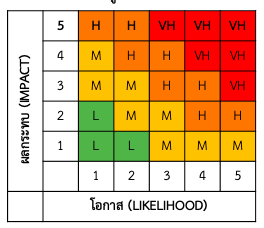 กรอบการกำหนดระดับความเสี่ยงตามเขตสี (zone)เกณฑ์ความสามารถในการยอมรับความเสี่ยงแบบประมวลความเสี่ยง(การระบุ วิเคราะห์และจัดลำดับความสำคัญของความเสี่ยง)พันธกิจ : การผลิตบัณฑิตพันธกิจ : การวิจัยสร้างองค์ความรู้และนวัตกรรมพันธกิจ : การพัฒนาท้องถิ่นพันธกิจ : การสร้างเครือข่ายความร่วมมือพันธกิจ : การบริหารจัดการแบบฟอร์มกำหนดตัวชี้วัดความเสี่ยงการทบทวนและปรับปรุงการทบทวนและปรับปรุงความเสี่ยง เป็นวิเคราะห์การควบคุมความเสี่ยงที่มีอยู่เดิม โดยการประเมินระดับความเสี่ยงที่เหลืออยู่เมื่อผ่านการควบคุมแล้วว่าความเสี่ยงนั้นลดลงไปหรือไม่ หรือการควบคุมความเสี่ยงดังกล่าวมีประสิทธิภาพหรือไม่ หากวิเคราะห์ตามแล้วพบว่าการควบคุมที่มีอยู่ไม่มีประสิทธิภาพ โดยกำหนดกิจกรรมที่ปรับปรุง ผู้รับผิดชอบ และระยะเวลาการติดตามผลอย่างชัดเจนแบบประเมินผลการควบคุมและการจัดการความเสี่ยงแผนการปรับปรุงความเสี่ยงแบบสรุปแผนการบริหารความเสี่ยง 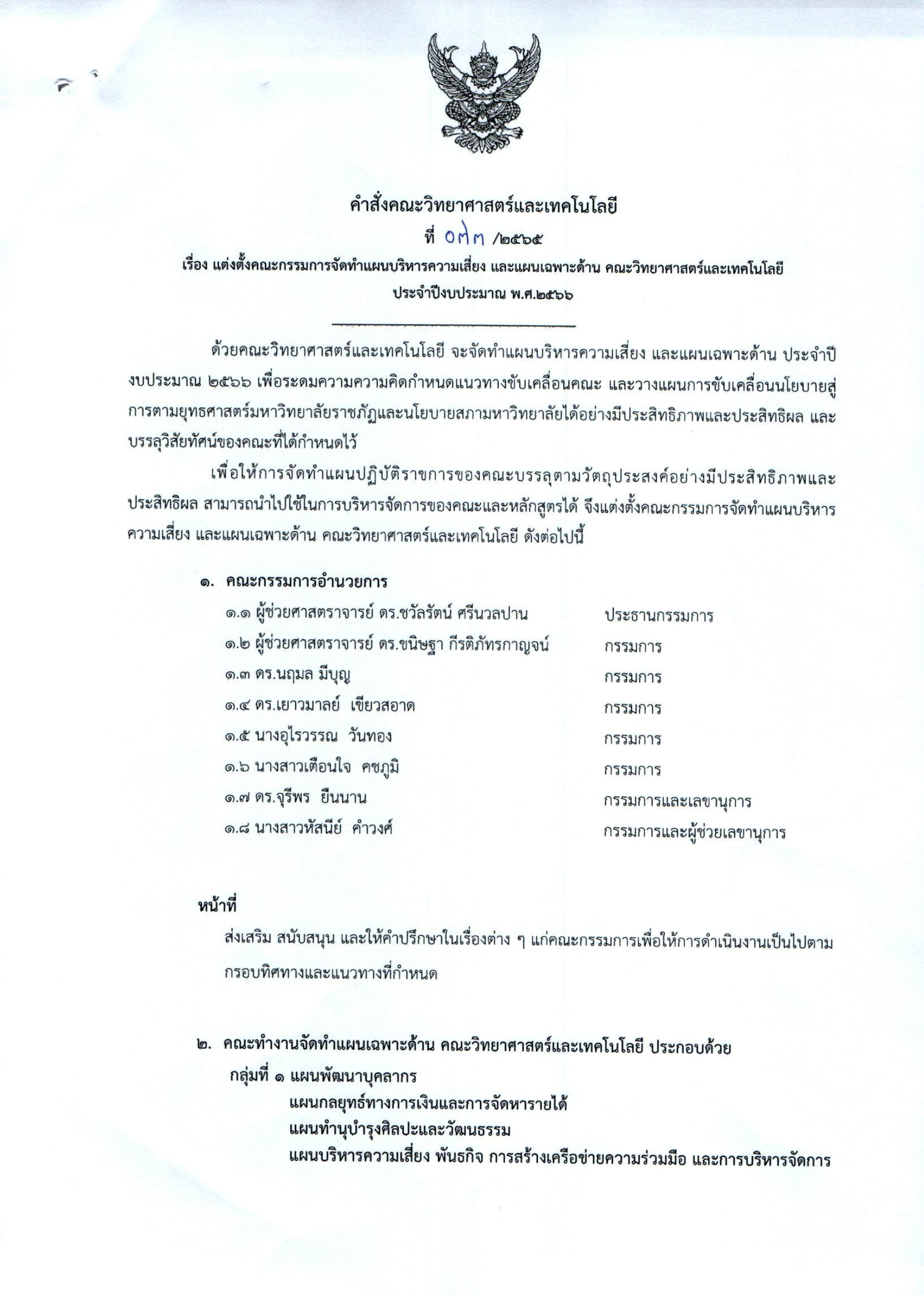 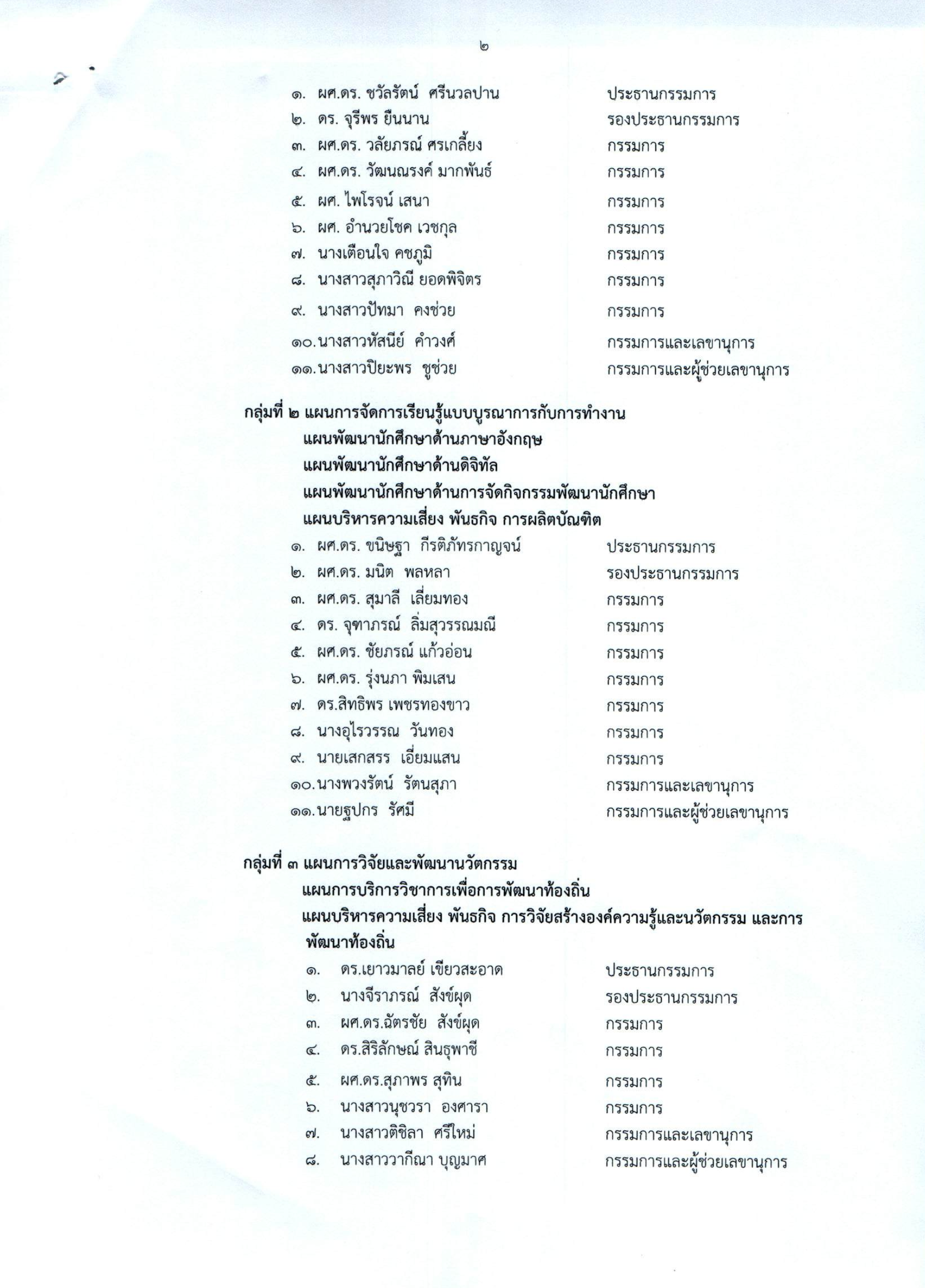 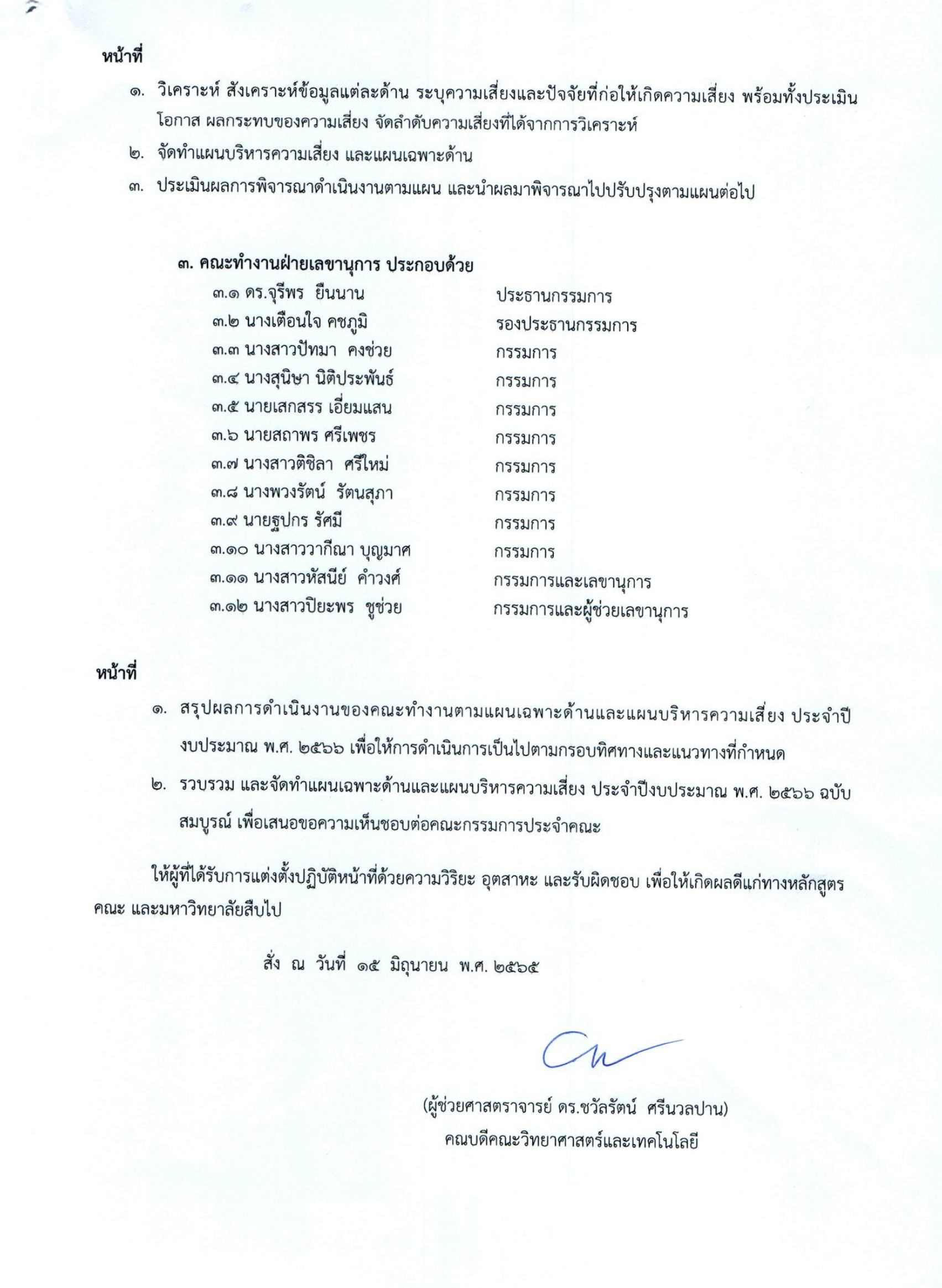 หน้าคำนำสารบัญคำนำสารบัญส่วนที่ 1 บทนำส่วนที่ 1 บทนำ1.1 ที่มาและความสำคัญ11.2 ปรัชญา61.3 วิสัยทัศน์61.4 พันธกิจ61.5 เอกลักษณ์71.6 อัตลักษณ์71.7 ค่านิยม71.8 วัฒนธรรมองค์กร71.9 สมรรถนะหลัก71.10 การวิเคราะห์สภาพแวดล้อมภายในและภายนอก (SWOT Analysis)8ส่วนที่ 2 นโยบายและแนวทางบริหารความเสี่ยงส่วนที่ 2 นโยบายและแนวทางบริหารความเสี่ยง2.1 นโยบายการยอมรับความเสี่ยง คณะวิทยาศาสตร์และเทคโนโลยี142.2 วัตถุประสงค์ของการจัดทำแผนบริหารความเสี่ยง142.3 ขั้นตอนการจัดทำแผนบริหารความเสี่ยง 14ส่วนที่ 3 แผนบริหารความเสี่ยง ประจำปีงบประมาณ พ.ศ. 2566 คณะวิทยาศาสตร์และเทคโนโลยีส่วนที่ 3 แผนบริหารความเสี่ยง ประจำปีงบประมาณ พ.ศ. 2566 คณะวิทยาศาสตร์และเทคโนโลยี3.1 แบบการประมวลความเสี่ยง (NSTRU-RM1) 193.2 แบบกำหนดตัวชี้วัดความเสี่ยง (NSTRU-RM2) 263.3 แบบการประเมินผลการควบคุมและการจัดการความเสี่ยง (NSTRU-RM3) 343.4 แผนการปรับปรุงความเสี่ยง (NSTRU-RM4) 383.5 แบบสรุปแผนบริหารความเสี่ยง (NSTRU-RM5)42ภาคผนวกภาคผนวกคำสั่งแต่งตั้งคณะกรรมการบริหารความเสี่ยง ประจำปีงบประมาณ พ.ศ. 2566 
คณะวิทยาศาสตร์และเทคโนโลยี48ปัจจัยด้านจุดแข็ง(Strengths)จุดอ่อน(Weaknesses)โครงสร้าง (Structure)การบริหารจัดการของคณะเป็นไปตามหลักธรรมาภิบาลการแยกส่วนบริหารออกเป็นหลักสูตรย่อย ๆ ขนาดเล็กจนเกินไป ไม่เอื้อต่อการบูรณาการจัดการคุณภาพการศึกษามีครุภัณฑ์เครื่องมือในการจัดการเรียนการสอนที่ไม่ครบในการฝึกปฏิบัตินักศึกษาการขับเคลื่อนของมหาวิทยาลัยไม่ชัดเจนกลยุทธ์ (Strategy)มีนโยบายการบูรณาการด้านการเรียนการสอน วิจัย บริการวิชาการ และทำนุบำรุงศิลปะวัฒนธรรม เพื่อพัฒนาท้องถิ่นการกำหนดพื้นที่บริการของมหาวิทยาลัยระบบ (Systems)มีเครือข่ายความร่วมมือกับหน่วยงานภายนอก ทั้งภาครัฐ ภาคเอกชน และภาคประชาสังคม ทางด้านการเรียนการสอน งานวิจัยและบริการวิชาการในการพัฒนาท้องถิ่นมีหลักสูตรที่หลากหลายและเป็นไปตามเกณฑ์มาตรฐาน   ของ กพอ.มีหลักสูตรทางด้านวิทยาศาสตร์เพื่อการพัฒนาอาชีพขาดแคลนงบประมาณสนับสนุนงานวิจัยขาดฐานข้อมูลของพื้นที่บริการวิชาการศักยภาพชุมชน เพื่อใช้ในการวิเคราะห์ ประเมินและวางแผนพัฒนา   เชิงพื้นที่ตามศักยภาพของมหาวิทยาลัยราชภัฏนครศรีธรรมราชระบบฐานข้อมูลในการเข้าถึงองค์ความรู้โดยชุมชนปัจจัยด้านจุดแข็ง(Strengths)จุดอ่อน(Weaknesses)งบประมาณที่ใช้ในการบริหารจัดการหลักสูตร         ไม่เพียงพอในการบริหารจัดการหลักสูตรให้เกิดประสิทธิภาพทุนการศึกษาไม่เพียงพอคณะมีงบประมาณไม่เพียงพอในการบริหารจัดการทักษะ (Skills)บุคลากรมีองค์ความรู้ ที่สามารถพัฒนานวัตกรรม และเทคโนโลยี ในการพัฒนาท้องถิ่นบัณฑิตมีความอดทน มีจิตสาธารณะบุคลากรมีความรู้ความสามารถในการใช้ระบบสารสนเทศบุคลากรมีศักยภาพในการทำวิจัย การผลิตบัณฑิต และบริการวิชาการงานวิจัยได้รับการตีพิมพ์เผยแพร่ในระดับนานาชาติ     มีจำนวนน้อยจำนวนงานวิจัยนวัตกรรมที่นำไปใช้ประโยชน์         อย่างเป็นรูปธรรมรูปแบบ (Styles)มีการสื่อสารระหว่างคณะกับบุคลากรผ่านสื่ออิเล็กทรอนิกส์การเบิกจ่ายงบประมาณไม่เป็นไปตามแผนปฏิบัติการการสื่อสาร/การประสานงานจากหน่วยงานภายส่วนกลางสู่หน่วยปฏิบัติไม่ชัดเจนปัจจัยด้านจุดแข็ง(Strengths)จุดอ่อน(Weaknesses)บุคลากร (Staffs)บุคลากรมุ่งเน้นพัฒนางานวิจัย เพื่อยกระดับคุณภาพชีวิต และเกิดการพัฒนาท้องถิ่นอย่างยั่งยืนมีจำนวนอาจารย์ที่เพียงพอและมีคุณวุฒิและผลงานวิชาการเป็นไปตามเกณฑ์มาตรฐานบุคลากรสายสนับสนุนวิชาการยังไม่สามารถเข้าสู่ระดับตำแหน่งที่สูงขึ้นบุคลากรมีภาระงานหลายหน้าที่บุคลากรสายวิชาการที่ดำรงตำแหน่งทางวิชาการและมีคุณวุฒิระดับปริญญาเอกเกินเกณฑ์ที่มหาวิทยาลัยกำหนดมีการสื่อสารระหว่างคณะกับบุคลากรผ่านสื่ออิเล็กทรอนิกส์บุคลากรมีความรู้ความสามารถและเชี่ยวชาญ       พร้อมให้บริการค่านิยมร่วม (Shared value)มหาวิทยาลัยเน้นพัฒนาคุณภาพด้านวิชาการมุ่งเป้าพัฒนาท้องถิ่นมหาวิทยาลัยเน้นบัณฑิตนักคิดนักปฏิบัติ พัฒนาท้องถิ่นปัจจัยด้านโอกาส(Opportunities)อุปสรรค์/ความท้าทาย(Threats/Challenge)การเมือง (Politics)รัฐบาลสนับสนุนและส่งเสริมงานวิจัยทางวิทยาศาสตร์และเทคโนโลยี เพื่อพัฒนาชุมชนในท้องถิ่น มีแหล่งทุนจากสำนักงบประมาณและแหล่งทุนจากเครือข่ายองค์กรบริหารงานวิจัยแห่งชาติให้กับมหาวิทยาลัยโดยตรงมีความร่วมมือจากหน่วยงานภายนอกที่หลากหลาย เช่น สป.อว. อพ.สธ. อุทยานวิทยาศาสตร์ เป็นต้นมหาวิทยาลัยเป็นมหาวิทยาลัยในท้องถิ่น ที่สามารถพัฒนางานวิจัยตามความต้องการของท้องถิ่นได้ง่ายรัฐบาลสนับสนุนและส่งเสริมการถ่ายทอดงานวิจัยสู่ชุมชนการสนับสนุนนโยบายการศึกษาที่เน้นการนำนวัตกรรมและเทคโนโลยีมาประยุกต์ใช้ในการจัดการเรียนการสอนรัฐสนับสนุนงบประมาณ/คน เพื่อการผลิตบัณฑิตด้านวิทยาศาสตร์และเทคโนโลยีในอัตราที่สูงกว่าด้านอื่น ๆ มีนโยบายการสื่อสารองค์กรสามารถทำได้โดยผ่านสื่ออิเล็กทรอนิกส์มหาวิทยาลัยมีนโยบายส่งเสริมบุคลากรให้มีความก้าวหน้าในอาชีพเศรษฐกิจ (Economics)ยกระดับมาตรฐานผลิตภัณฑ์ชุมชนสังคม (Social)มีกิจกรรมพันธกิจสัมพันธ์เพื่อบริการวิชาการกับสังคม ทำให้มีโอกาสในการประชาสัมพันธ์หน่วยงานมีเครือข่ายนักศึกษาระหว่างสถาบันทำให้นักศึกษาสามารถแลกเปลี่ยนความรู้และประสบการณ์ระหว่างกันทั้งด้านวิชาการและกิจการนักศึกษาเพิ่มจำนวนหมู่บ้านหรือโครงการในการพัฒนาท้องถิ่นสร้างเครือข่ายกับหน่วยงานอื่น ๆ กับการพัฒนา ชุมชน/ท้องถิ่น และทำนุบำรุงศิลปวัฒนธรรมฐานะทางครอบครัวนักศึกษาที่อยู่ในระดับฐานะปานกลางถึงยากจน รายได้ขึ้นอยู่กับการแปรผันทางการเกษตร และการจ้างงานนักเรียนที่เข้ามามีพื้นฐานความรู้ทางวิชาการน้อยเทคโนโลยี (Technological)มหาวิทยาลัยมีระบบสารสนเทศที่จะเข้าถึงฐานข้อมูลงานวิจัยระดับนานาชาติเพิ่มจำนวนนวัตกรรมสิทธิบัตร อนุสิทธิบัตร และบทความวิจัยตีพิมพ์ระดับนานาชาติการเปลี่ยนแปลงเทคโนโลยีเกิดอย่างรวดเร็ว  ทรัพยากรและงบประมาณที่มีไม่สามารถปรับให้ทันต่อการเปลี่ยนแปลงได้ปัญหาการแพร่ระบาดของโรคในปัจจุบัน ส่งผลกระทบต่อสถานการณ์ในการจัดการเรียนการสอนในปัจจุบัน เช่น นักศึกษาขาดเครื่องมือ อุปกรณ์รองรับ ที่ไม่เอื้อต่อการจัดการเรียนการสอนแบบออนไลน์จำนวนตำแหน่งทางวิชาการเพิ่มขึ้นร้อยละ 10สิ่งแวดล้อม (Environmental)ที่ตั้งหน่วยงานอยู่ในสถานที่ที่เอื้ออำนวยในการเดินทางมาศึกษาของนักศึกษา  ที่ตั้งหน่วยงานตั้งอยู่ในจังหวัดที่มีการพัฒนาเศรษฐกิจสูง   ทำให้มีโอกาสการทำความร่วมมือกับหน่วยงานต่าง ๆ     เพื่อขอรับการสนับสนุนงบประมาณได้สร้างเครือข่ายความร่วมมืองานวิจัยระดับนานาชาติการแข่งขันของมหาลัยในพื้นที่มีสูงกฎหมาย (Legal)ระเบียบข้อบังคับที่เอื้อต่อการศึกษาที่หลากหลายมากขึ้นระเบียบการเบิกจ่ายไม่เอื้อต่อการดำเนินงาน           ในสถานการณ์ปัจจุบันเพิ่มจำนวนการบรรจุเข้าดำรงตำแหน่งพนักงานมหาวิทยาลัยสายสนับสนุนวิชาการพันธกิจความเสี่ยงด้านกลยุทธ์ (Strategic Risk)ความเสี่ยงด้านการปฏิบัติงาน (Operational Risk)ความเสี่ยงด้านการเงิน (Financial Risk)ความเสี่ยงด้านการปฏิบัติตามกฎระเบียบ (Compliance Risk)ความเสี่ยงด้านความปลอดภัย (Hazard Risk)รวมการผลิตบัณฑิต1113การวิจัยสร้างองค์ความรู้และนวัตกรรม1113การพัฒนาท้องถิ่น11การสร้างเครือข่ายความร่วมมือ11การบริหารจัดการ11รวม341119ระดับโอกาสที่เกิดความถี่ในการเกิดเหตุการณ์ความน่าจะเป็นความน่าจะเป็นในการเกิดเหตุการณ์1น้อยมาก5 ปี/ครั้ง0 – 20%ไม่มีโอกาสเกิดขึ้นเลย2น้อย2-3 ปี/ครั้งมากกว่า 20% – 40%มีโอกาสในการเกิดขึ้นน้อยมาก3ปานกลาง1 ปี/ครั้งมากกว่า40% – 60%มีโอกาสในการเกิดขึ้นปานกลาง4สูง1-6 เดือน/ครั้ง(แต่ไม่เกิน 5 ครั้ง)มากกว่า60% – 80%มีโอกาสในการเกิดขึ้นมาก5สูงมาก1 เดือน/ครั้ง หรือมากกว่ามากกว่า80% – 100%มีโอกาสในการเกิดขึ้นสูงมากระดับผลกระทบมูลค่าความเสียหาย1น้อยมากไม่เกิน 10,000 บาท2น้อย> 10,000 บาท – 50,000 บาท3ปานกลาง> 50,000 บาท – 250,000 บาท4สูง> 250,000 บาท – 10 ล้านบาท5สูงมาก> 10 ล้านบาทระดับผลกระทบผลกระทบต่อผลกระทบต่อผลกระทบต่อระดับผลกระทบทรัพย์สินวัตถุประสงค์องค์กร1น้อยมากไม่มีการสูญเสียน้อยมากหรือ ไม่มีไม่ส่งผลเลย หรือส่งผลกระทบระดับบุคคล 2น้อยสูญเสียเล็กน้อยค่อนข้างน้อยส่งผลกระทบในหน่วยงานภายใต้ คณะ/ศูนย์/สำนัก/สถาบัน3ปานกลางสูญเสียปานกลางบางส่วนส่งผลกระทบต่อ คณะ/ศูนย์/สำนัก/สถาบัน4สูงสูญเสียค่อนข้างมากค่อนข้างมากส่งผลกระทบต่อมหาวิทยาลัย5สูงมากสูญเสียมากมากส่งผลกระทบไปยังภายนอกมหาวิทยาลัยระดับความเสี่ยงเขตสี (zone)ความหมายระดับต่ำเขียว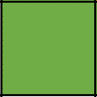 ระดับที่ยอมรับได้ โดยไม่ต้องควบคุมความเสี่ยง ไม่ต้องมีการจัดการเพิ่มเติมปานกลางเหลือง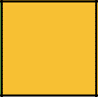 ระดับที่พอยอมรับได้แต่ต้องมีการควบคุมเพื่อป้องกันไม่ให้ความเสี่ยงเคลื่อนย้ายไปยังระดับที่ยอมรับไม่ได้สูงส้ม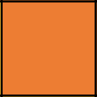 ระดับที่ไม่สามารถยอมรับได้ โดยต้องมีการจัดการความเสี่ยงให้อยู่ในระดับที่ยอมรับได้ต่อไปสูงมากแดง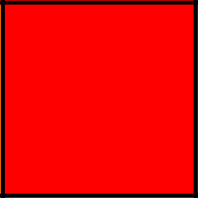 ระดับที่ยอมรับไม่ได้ จำเป็นต้องเร่งจัดการความเสี่ยงให้อยู่ในระดับที่ยอมรับได้ลำดับ(1)งาน/กระบวนการที่ประเมิน(2)ความเสี่ยง(3)ประเภทความเสี่ยง(4)ผลกระทบที่คาดว่าจะเกิดขึ้น
(5)ระดับความเสี่ยงก่อนจัดการความเสี่ยงระดับความเสี่ยงก่อนจัดการความเสี่ยงระดับความเสี่ยงก่อนจัดการความเสี่ยงระดับความเสี่ยงที่ยอมรับได้(9)RID#(10)ลำดับ(1)งาน/กระบวนการที่ประเมิน(2)ความเสี่ยง(3)ประเภทความเสี่ยง(4)ผลกระทบที่คาดว่าจะเกิดขึ้น
(5)โอกาส (L)(6)ผลกระทบ (I)(7)ระดับความเสี่ยง(8)ระดับความเสี่ยงที่ยอมรับได้(9)RID#(10)1การรับนักศึกษาจำนวนนักศึกษาไม่เป็นไปตามแผนการรับนักศึกษาที่กำหนดไว้ S-จำนวนนักศึกษาในคณะ/มหาวิทยาลัยลดลง -งบประมาณเงินรายได้ในคณะลดลง5525(VH)6(M)RID12คุณลักษณะบัณฑิตที่พึงประสงค์นักศึกษาขาดความมั่นใจในตนเอง และขาดทักษะการสื่อสารทำให้ลดโอกาสในการเข้าทำงานในหน่วยงาน/สถานประกอบการOภาวะการมีงานทำของบัณฑิตลดลง5420(VH)6(M)RID23สื่อการเรียนการสอนขาดโปรแกรมสำเร็จรูปในการประมวลผลข้อมูลทางวิทยาศาสตร์ คณิตศาสตร์ ที่ถูกต้องตามลิขสิทธิ์Cการตีพิมพ์เผยแพร่ผลงานทางวิชาการของนักศึกษา และอาจารย์ ไม่สามารถตีพิมพ์ได้5420(VH)6(M)RID3ลำดับ(1)งาน/กระบวนการที่ประเมิน(2)ความเสี่ยง(3)ประเภทความเสี่ยง(4)ผลกระทบที่คาดว่าจะเกิดขึ้น
(5)ระดับความเสี่ยงก่อนจัดการความเสี่ยงระดับความเสี่ยงก่อนจัดการความเสี่ยงระดับความเสี่ยงก่อนจัดการความเสี่ยงระดับความเสี่ยงที่ยอมรับได้(9)RID#(10)ลำดับ(1)งาน/กระบวนการที่ประเมิน(2)ความเสี่ยง(3)ประเภทความเสี่ยง(4)ผลกระทบที่คาดว่าจะเกิดขึ้น
(5)โอกาส (L)(6)ผลกระทบ (I)(7)ระดับความเสี่ยง(8)ระดับความเสี่ยงที่ยอมรับได้(9)RID#(10)1กระบวนการเซ็นสัญญารับทุนวิจัยและบริการวิชาการไม่ทำข้อตกลง/สัญญาการรับงานวิจัย/บริการวิชาการO1. บันทึกการขอขยายสัญญาไม่ผ่านผู้บังคับบัญชา2. การร้องเรียนด้านวาจาหรือบันทึกข้อความ3. การลาออกของผู้ร่วมงาน2510(H)4MRID42ขั้นตอนการตีพิมพ์งานเผยแพร่ถ่ายทอดเทคโนโลยีผลงานทางวิชาการผิดจรรยาบรรณงานวิจัย/บริการวิชาการOจำนวนข้อร้องเรียนที่เกี่ยวกับจรรยาบรรณนักวิจัย155(H)3MRID53อันตรายที่เกิดจากการวิจัย1.ทุพลภาพ/สุขภาพ2.อุบัติเหตุในห้องปฏิบัติการทางเคมี ชีวภาพ สิ่งแวดล้อม3.การกลายพันธ์ของสิ่งมีชีวิตHอาจารย์ได้รับอันตรายจากการทำงานวิจัยในห้องปฏิบัติการ1510(H)2(M)RID6ลำดับ(1)งาน/กระบวนการที่ประเมิน(2)ความเสี่ยง(3)ประเภทความเสี่ยง(4)ผลกระทบที่คาดว่าจะเกิดขึ้น
(5)ระดับความเสี่ยงก่อนจัดการความเสี่ยงระดับความเสี่ยงก่อนจัดการความเสี่ยงระดับความเสี่ยงก่อนจัดการความเสี่ยงระดับความเสี่ยงที่ยอมรับได้(9)RID#(10)ลำดับ(1)งาน/กระบวนการที่ประเมิน(2)ความเสี่ยง(3)ประเภทความเสี่ยง(4)ผลกระทบที่คาดว่าจะเกิดขึ้น
(5)โอกาส (L)(6)ผลกระทบ (I)(7)ระดับความเสี่ยง(8)ระดับความเสี่ยงที่ยอมรับได้(9)RID#(10)1ไม่ทำ/ไม่มีผลงานวิจัย/บริการวิชาการหรือถ่ายทอดเทคโนโลยี1.ไม่สามารถเป็นอาจารย์ผู้รับผิดชอบหลักสูตรได้2. ไม่สามารถขอตำแหน่งทางวิชาการได้3. ไม่ช่วยหารายได้เข้าคณะS1. จำนวนอาจารย์ที่ไม่มีคุณสมบัติเป็นผู้รับผิชอบหลักสูตร2. จำนวนอาจารย์ที่มีตำแหน่งทางวิชาการและผลงานเผยแพร่ไม่เป็นไปตาเกณฑ์มาตรฐานหลักสูตร2510 (H)6MRID7ลำดับ(1)งาน/กระบวนการที่ประเมิน(2)ความเสี่ยง(3)ประเภทความเสี่ยง(4)ผลกระทบที่คาดว่าจะเกิดขึ้น
(5)ระดับความเสี่ยงก่อนจัดการความเสี่ยงระดับความเสี่ยงก่อนจัดการความเสี่ยงระดับความเสี่ยงก่อนจัดการความเสี่ยงระดับความเสี่ยงที่ยอมรับได้(9)RID#(10)ลำดับ(1)งาน/กระบวนการที่ประเมิน(2)ความเสี่ยง(3)ประเภทความเสี่ยง(4)ผลกระทบที่คาดว่าจะเกิดขึ้น
(5)โอกาส (L)(6)ผลกระทบ (I)(7)ระดับความเสี่ยง(8)ระดับความเสี่ยงที่ยอมรับได้(9)RID#(10)1บุคลากรสายสนับสนุนวิชาการไม่ได้รับการแต่งตั้งในตำแหน่งที่สูงขึ้น1.ตัวชี้วัดด้านบุคลากรไม่บรรลุเป้าเหมาย2.บุคลากรสายสนับสนุนวิชาการขาดแรงจูงใจในการปฏิบัติงาน3.ความผูกพันต่อองค์กรO1.บุคลากรบุคลากรสายสนับสนุนวิชาการลาออกเนื่องจากขาดความก้าวหน้าในสายอาชีพ2.ขาดบุคลากรสายสนับสนุนวิชาการที่ทดแทนตำแหน่งระดับสูงได้5525 (VH)12(H)RID8ลำดับ(1)งาน/กระบวนการที่ประเมิน(2)ความเสี่ยง(3)ประเภทความเสี่ยง(4)ผลกระทบที่คาดว่าจะเกิดขึ้น
(5)ระดับความเสี่ยงก่อนจัดการความเสี่ยงระดับความเสี่ยงก่อนจัดการความเสี่ยงระดับความเสี่ยงก่อนจัดการความเสี่ยงระดับความเสี่ยงที่ยอมรับได้(9)RID#(10)ลำดับ(1)งาน/กระบวนการที่ประเมิน(2)ความเสี่ยง(3)ประเภทความเสี่ยง(4)ผลกระทบที่คาดว่าจะเกิดขึ้น
(5)โอกาส (L)(6)ผลกระทบ (I)(7)ระดับความเสี่ยง(8)ระดับความเสี่ยงที่ยอมรับได้(9)RID#(10)1งบประมาณงบประมาณสำหรับการบริหารจัดการมีน้อยFสัดส่วนงบประมาณที่คณะได้รับการจัดสรรลดลง 5525(VH)12(H)RID9RID(1)ความเสี่ยง(2)สิ่งเตือนภัย(3)ระดับเดือนภัย(4)ข้อปฏิบัติ(5)ผู้รับผิดชอบ(6)RID1จำนวนนักศึกษาไม่เป็นไปตามแผนการรับนักศึกษาที่กำหนดไว้ แนวโน้มจำนวนนักศึกษาลดลงอย่างต่อเนื่องมี 11 หลักสูตรจาก ทั้งหมด 12 หลักสูตร ที่รับนักศึกษาไม่ได้ตามแผน1.พัฒนาหลักสูตรให้ตรงตามความต้องการของผู้เรียน/ตลาดแรงงาน2. ประชาสัมพันธ์เชิงรุก โดย-  จัดกิจกรรมค่ายวิทยาศาสตร์ คณิตศาสตร์ เพื่อประชาสัมพันธ์หลักสูตร- จัดกิจกรรมวิทยาศาสตร์และเทคโนโลยี- จัดกิจกรรมแนะแนวสัญจร- จัดกิจกรรมประชาสัมพันธ์ผ่านสื่อออนไลน์ของคณะและทุกหลักสูตร-  พัฒนา/ปรับปรุง/อัพเดทข้อมูลในเวปไซต์ เฟสบุก เพจ  หรืออื่น ๆ ให้ทันสมัยเป็นปัจจุบันตลอดเวลา- เพิ่มช่องทางการประชาสัมพันธ์ผ่านสื่อ เช่น สถานีวิทยุ/สถานีวิทยุออนไลน์- ประชาสัมพันธ์ผ่านสายใยรุ่นพี่-รุ่นน้องโรงเรียน-  เลือกกลุ่มเป้าหมายที่มหาลัยมีข้อได้เปรียบมหาวิทยาลัยคู่แข่ง-  นำเสนอบัณฑิตรุ่นพี่ที่ประสบความสำเร็จในเพจหลักสูตร/คณะ-  ให้ข้อมูลแนวทางในการประกอบอาชีพหลังจากสำเร็จการศึกษา3. สนับสนุนทุนการศึกษา4. สร้างเครือข่ายกับโรงเรียนคณบดี/รองฯวิชาการRID2นักศึกษาขาดความมั่นใจในตนเอง และขาดทักษะการสื่อสารทำให้ลดโอกาสในการเข้าทำงานในหน่วยงาน/สถานประกอบการภาวะการมีงานทำของบัณฑิตลดลงอัตราการมีงานทำของนักศึกษาที่สำเร็จการศึกษาน้อยกว่าร้อยละ 50 พัฒนาบุคลิกภาพนักศึกษาให้เป็นคนที่กล้าแสดงออก มีความมั่นใจ มีทักษะในการสื่อสารพัฒนาทักษะในศตวรรษที่ 21 ให้นักศึกษามีทักษะการเรียนรู้และนวัตกรรม ทักษะสารสนเทศ สื่อ เทคโนโลยี ทักษะชีวิตและอาชีพคณบดี/รองฯวิชาการRID3ขาดโปรแกรมสำเร็จรูปในการประมวลผลข้อมูลทางวิทยาศาสตร์ คณิตศาสตร์ ที่ถูกต้องตามลิขสิทธิ์การตีพิมพ์เผยแพร่ผลงานทางวิชาการของนักศึกษา และอาจารย์ ไม่สามารถตีพิมพ์ได้จำนวนผลงานทางวิชาการที่ได้รับการตีพิมพ์เผยแพร่จัดซื้อโปรแกรมสำเร็จรูปในการประมวลผลข้อมูลทางวิทยาศาสตร์ คณิตศาสตร์ ที่ถูกต้องตามลิขสิทธิ์คณบดี/รองฯวิชาการRID4ไม่ทำข้อตกลง/สัญญาการรับงานวิจัย/บริการวิชาการ1. บันทึกการขอขยายสัญญาไม่ผ่านผู้บังคับบัญชา2. การร้องเรียนด้านวาจาหรือบันทึกข้อความ3. การลาออกของผู้ร่วมงานร้อยละ 10 จำนวนโครงการ/กิจกรรมวิจัย/บริการวิชาการไม่สำเร็จตามกรอบTOR/ระยะเวลากิจกรรม/วิจัย/ทุกโครงการบริการวิชาการ ต้องผ่านผู้บังคับบัญชาคณบดี/รองฯวิจัยและบริการวิชาการRID5ผิดจรรยาบรรณงานวิจัย/บริการวิชาการจำนวนข้อร้องเรียนที่เกี่ยวกับจรรยาบรรณนักวิจัยร้อยละ 10 ของผลงานตีพิมพ์ เผยแพร่ หรือถ่ายทอดเทคโนโลยี1. อบรมจริยธรรมวิจัย2. อบรมจริยธรรมวิจัยในมนุษย์3. อบรมจริยธรรมวิจัยในสัตว์ทดลองคณบดี/รองฯวิจัยและบริการวิชาการRID61.ทุพลภาพ/สุขภาพ2.อุบัติเหตุในห้องปฏิบัติการทางเคมี ชีวภาพ สิ่งแวดล้อม3.การกลายพันธ์ของสิ่งมีชีวิต1. จำนวนอุปกรณ์/เครื่องมือในห้องปฏิบัติไม่สมบูรณ์ที่มีรายงานในสมุดการใช้เครื่องมือ (Estrel)ร้อยละ 20 ของอุปกรณ์/เครื่องมือทั้งหมดในห้องปฏิบัติ1. มีการสำรวจความพร้อมของอุปกรณ์ด้านความปลอดภัย2. มีอุปกรณ์Safety ในห้องปฏิบัติการ3.มีการอบรมในห้องปฏิบัติการคณบดี/รองฯวิจัยและบริการวิชาการRID71.ไม่สามารถเป็นอาจารย์ผู้รับผิดชอบหลักสูตรได้2. ไม่สามารถขอตำแหน่งทางวิชาการได้3. ไม่ช่วยหารายได้เข้าคณะ1. จำนวนอาจารย์ที่ไม่มีคุณสมบัติเป็นผู้รับผิชอบหลักสูตร2. จำนวนอาจารย์ที่มีตำแหน่งทางวิชาการและผลงานเผยแพร่ไม่เป็นไปตาเกณฑ์มาตรฐานหลักสูตรร้อยละ 10 ของอาจาร์ทั้งหมด1. สำเร็จการทำงานเป็นทีม2. ประชาสัมพันธ์แหล่งทุนภายใน/ภายนอกเชิงรุก คณบดี/รองฯวิจัยและบริการวิชาการRID81.ตัวชี้วัดด้านบุคลากรไม่บรรลุเป้าเหมาย2.บุคลากรสายสนับสนุนวิชาการขาดแรงจูงใจในการปฏิบัติงาน3.ความผูกพันต่อองค์กร1.บุคลากรบุคลากรสายสนับสนุนวิชาการลาออกเนื่องจากขาดความก้าวหน้าในสายอาชีพ2.ขาดบุคลากรสายสนับสนุนวิชาการที่ทดแทนตำแหน่งระดับสูงได้ยังไม่มีผู้สมัครเข้าสู่กระบวนการเข้าสู่ตำแหน่งที่สูงขึ้น1. จัดอบรมให้ความรู้เกี่ยวกับการจัดทำคู่มือปฏิบัติงานหลัก2.จัดตั้งคลินิก/จัดหาผู้เชี่ยวชาญให้คำปรึกษาแก่บุคลากรเรื่องการเขียนขอตำแหน่งที่สูงขึ้น3.สนับสนุนงบประมาณการจัดเล่มคู่มือปฏิบัติงานหลัก4.การส่งเสริม สนับสนุนและให้ความสำคัญในการขอกำหนดตำแหน่งที่สูงขึ้นจากผู้บังคับบัญชาคณบดี/รองฯวางแผนRID9งบประมาณสำหรับการบริหารจัดการมีน้อยสัดส่วนงบประมาณที่คณะได้รับการจัดสรรลดลง ลดลงร้อยละ 10% ต่อปีและมีแนวโน้มต่อเนื่อง1.การรับนักศึกษาให้เป็นไปตามแผนรับ 2.จัดอบรมหลักสูตรระยะสั้น3.สร้างศูนย์แสดงและจำหน่ายผลิตภัณฑ์สินค้าชุมชน เพื่อเพิ่มช่องทางการจำหน่ายสินค้าชุมชนและผลิตภัณฑ์ที่เกิดจากการเรียนการสอน4.การประชาสัมพันธ์การสร้างค่านิยมของผลิตภัณฑ์5.กรณีที่เบิกของสมนาคุณ ให้เบิกผลิตภัณฑ์ที่จำหน่ายจากคณะ6.สร้างแบรนด์ผลิตภัณฑ์7.ให้มหาวิทยาลัยสร้างระเบียบการเบิกจ่าย เพื่อออกใบสำคัญรับเงิน8.การบริการหลังการขาย เช่นการจัดส่งถึงที่9.ต้องมีผู้ดูแลรับผิดชอบหลัก10.มีการใช้เทคโนโลยีในการบริหารจัดการ เช่นการสร้างเพจ การสต็อกสินค้า11.ส่งเสริมและพัฒนากองทุนพัฒนานักศึกษาคณะวิทยาศาสตร์และเทคโนโลยี เช่น การประชาสัมพันธ์การบริจาค และจัดทำใบสำคัญรับเงิน12.แต่งตั้งคณะกรรมการจัดหารายได้คณบดี/รองฯวางแผนRID#(1)ความเสี่ยงก่อนการควบคุม(2)ระดับความเสี่ยงก่อนการควบคุม(3)การจัดการความเสี่ยงที่มีอยู่เดิม(4)ระดับความเสี่ยงหลังการควบคุมระดับความเสี่ยงหลังการควบคุมระดับความเสี่ยงหลังการควบคุมผลการประเมินการควบคุม(8)RMP(9)RID#(1)ความเสี่ยงก่อนการควบคุม(2)ระดับความเสี่ยงก่อนการควบคุม(3)การจัดการความเสี่ยงที่มีอยู่เดิม(4)โอกาส (5)ผลกระทบ(6)ระดับความเสี่ยงหลังการควบคุม(7)ผลการประเมินการควบคุม(8)RMP(9)RID1จำนวนนักศึกษาไม่เป็นไปตามแผนการรับนักศึกษาที่กำหนดไว้25(VH)ประชุมชี้แจ้งกับหลักสูตร และหาแนวทางการประชาสัมพันธ์หลักสูตรเพื่อให้ได้นักศึกษาตามแผนรับ339(H)ต้องปรับปรุงRMP (1)RID2นักศึกษาขาดความมั่นใจในตนเอง และขาดทักษะการสื่อสารทำให้ลดโอกาสในการเข้าทำงานในหน่วยงาน/สถานประกอบการ20(VH)จัดกิจกรรมพัฒนานักศึกษา การบูรณาการการเรียนการสอนกับพันธกิจอื่น ๆ เพื่อเพิ่มทักษะการสื่อสาร326(M)ยอมรับได้RID3ขาดโปรแกรมสำเร็จรูปในการประมวลผลข้อมูลทางวิทยาศาสตร์ คณิตศาสตร์ ที่ถูกต้องตามลิขสิทธิ์20(VH)ยื่นขอจัดซื้อโปรแกรมสำเร็จรูปทางวิทยาศาสตร์326ยอมรับได้RID4ไม่ทำข้อตกลง/สัญญาการรับงานวิจัย/บริการวิชาการ10(H)ชี้แจง และทำสัญญาก่อนการรับทุน224(M)ยอมรับได้RID5ผิดจรรยาบรรณงานวิจัย/บริการวิชาการ5(H)จัดกิจกรรมอบรมการจริยธรรมในการทำวิจัย 122(L)ยอมรับได้RID61.ทุพลภาพ/สุขภาพ2.อุบัติเหตุในห้องปฏิบัติการทางเคมี ชีวภาพ สิ่งแวดล้อม3.การกลายพันธ์ของสิ่งมีชีวิต10(H)จัดกิจกรรมอบรมความปลอดภัยในห้องปฏิบัติการะหว่างการทำวิจัย 122(L)ยอมรับได้RID71.ไม่สามารถเป็นอาจารย์ผู้รับผิดชอบหลักสูตรได้2. ไม่สามารถขอตำแหน่งทางวิชาการได้3. ไม่ช่วยหารายได้เข้าคณะ10(H)จัดโครงการคลินิกวิชาการ เพื่อขับเคลื่อนการยื่นขอผลงานและการยื่นขอตำแหน่งของอาจารย์236(M)ยอมรับได้RID81.ตัวชี้วัดด้านบุคลากรไม่บรรลุเป้าเหมาย2.บุคลากรสายสนับสนุนวิชาการขาดแรงจูงใจในการปฏิบัติงาน3.ความผูกพันต่อองค์กร25(VH)จัดประชุมชี้แจงรายละเอียดในแผนปฏิบัติราชการประจำปี339(M)ต้องปรับปรุงRMP (2)RID9งบประมาณสำหรับการบริหารจัดการมีน้อย25(VH)ประชุมชี้แจง และหารายได้ส่วนอื่นเพิ่มเติมเข้าคณะ 339(H)ต้องปรับปรุงRMP (3)RMP(1)RID(2)ความเสี่ยง(3)กิจกรรมเพื่อการปรับปรุง(4)เพื่อลด L/I(5)ผู้รับผิดชอบ(6)กำหนดเวลา(7)รอบติดตามผล*(8)RMP(1)RID1จำนวนนักศึกษาไม่เป็นไปตามแผนการรับนักศึกษาที่กำหนดไว้1.พัฒนาหลักสูตรให้ตรงตามความต้องการของผู้เรียน/ตลาดแรงงาน2. ประชาสัมพันธ์เชิงรุก โดย-  จัดกิจกรรมค่ายวิทยาศาสตร์ คณิตศาสตร์ เพื่อประชาสัมพันธ์หลักสูตร- จัดกิจกรรมวิทยาศาสตร์และเทคโนโลยี- จัดกิจกรรมแนะแนวสัญจร- จัดกิจกรรมประชาสัมพันธ์ผ่านสื่อออนไลน์ของคณะและทุกหลักสูตร-  พัฒนา/ปรับปรุง/อัพเดทข้อมูลในเวปไซต์ เฟสบุก เพจ  หรืออื่น ๆ ให้ทันสมัยเป็นปัจจุบันตลอดเวลา- เพิ่มช่องทางการประชาสัมพันธ์ผ่านสื่อ เช่น สถานีวิทยุ/สถานีวิทยุออนไลน์- ประชาสัมพันธ์ผ่านสายใยรุ่นพี่-รุ่นน้องโรงเรียน-  เลือกกลุ่มเป้าหมายที่มหาลัยมีข้อได้เปรียบมหาวิทยาลัยคู่แข่ง-  นำเสนอบัณฑิตรุ่นพี่ที่ประสบความสำเร็จในเพจหลักสูตร/คณะ-  ให้ข้อมูลแนวทางในการประกอบอาชีพหลังจากสำเร็จการศึกษา3. สนับสนุนทุนการศึกษา4. สร้างเครือข่ายกับโรงเรียนลด Lคณบดี /รองคณบดีฝ่ายวิชาการตุลาคม 2565 - กันยายน 25666 เดือน/12 เดือนRMP(2)RID81.ตัวชี้วัดด้านบุคลากรไม่บรรลุเป้าเหมาย2.บุคลากรสายสนับสนุนวิชาการขาดแรงจูงใจในการปฏิบัติงาน3.ความผูกพันต่อองค์กร1. จัดอบรมให้ความรู้เกี่ยวกับการจัดทำคู่มือปฏิบัติงานหลัก2.จัดตั้งคลินิก/จัดหาผู้เชี่ยวชาญให้คำปรึกษาแก่บุคลากรเรื่องการเขียนขอตำแหน่งที่สูงขึ้น3.สนับสนุนงบประมาณการจัดเล่มคู่มือปฏิบัติงานหลัก4.การส่งเสริม สนับสนุนและให้ความสำคัญในการขอกำหนดตำแหน่งที่สูงขึ้นจากผู้บังคับบัญชาลด Lคณบดี/รองคณบดีฝ่ายแผนตุลาคม 2565 - กันยายน 25666 เดือน/12 เดือนRMP(3)RID9งบประมาณสำหรับการบริหารจัดการมีน้อย1.การรับนักศึกษาให้เป็นไปตามแผนรับ 2.จัดอบรมหลักสูตรระยะสั้น3.สร้างศูนย์แสดงและจำหน่ายผลิตภัณฑ์สินค้าชุมชน เพื่อเพิ่มช่องทางการจำหน่ายสินค้าชุมชนและผลิตภัณฑ์ที่เกิดจากการเรียนการสอน4.การประชาสัมพันธ์การสร้างค่านิยมของผลิตภัณฑ์5.กรณีที่เบิกของสมนาคุณ ให้เบิกผลิตภัณฑ์ที่จำหน่ายจากคณะ6.สร้างแบรนด์ผลิตภัณฑ์7.ให้มหาวิทยาลัยสร้างระเบียบการเบิกจ่าย เพื่อออกใบสำคัญรับเงิน8.การบริการหลังการขาย เช่นการจัดส่งถึงที่9.ต้องมีผู้ดูแลรับผิดชอบหลัก10.มีการใช้เทคโนโลยีในการบริหารจัดการ เช่นการสร้างเพจ การสต็อกสินค้า11.ส่งเสริมและพัฒนากองทุนพัฒนานักศึกษาคณะวิทยาศาสตร์และเทคโนโลยี เช่น การประชาสัมพันธ์การบริจาค และจัดทำใบสำคัญรับเงิน12.แต่งตั้งคณะกรรมการจัดหารายได้ลด Lคณบดี/รองคณบดีทุกฝ่ายตุลาคม 2565 - กันยายน 25666 เดือน/12 เดือนRID(1)ความเสี่ยง(2)ระดับความเสี่ยงก่อนการควบคุม(3)การจัดการความเสี่ยง(4)ผู้รับผิดชอบ(5)กำหนดเวลา(6)รอบติดตามผล(7)RID1จำนวนนักศึกษาไม่เป็นไปตามแผนการรับนักศึกษาที่กำหนดไว้25(VH)1.พัฒนาหลักสูตรให้ตรงตามความต้องการของผู้เรียน/ตลาดแรงงาน2. ประชาสัมพันธ์เชิงรุก โดย-  จัดกิจกรรมค่ายวิทยาศาสตร์ คณิตศาสตร์ เพื่อประชาสัมพันธ์หลักสูตร- จัดกิจกรรมวิทยาศาสตร์และเทคโนโลยี- จัดกิจกรรมแนะแนวสัญจร- จัดกิจกรรมประชาสัมพันธ์ผ่านสื่อออนไลน์ของคณะและทุกหลักสูตร-  พัฒนา/ปรับปรุง/อัพเดทข้อมูลในเวปไซต์ เฟสบุก เพจ  หรืออื่น ๆ ให้ทันสมัยเป็นปัจจุบันตลอดเวลา- เพิ่มช่องทางการประชาสัมพันธ์ผ่านสื่อ เช่น สถานีวิทยุ/สถานีวิทยุออนไลน์- ประชาสัมพันธ์ผ่านสายใยรุ่นพี่-รุ่นน้องโรงเรียน-  เลือกกลุ่มเป้าหมายที่มหาลัยมีข้อได้เปรียบมหาวิทยาลัยคู่แข่ง-  นำเสนอบัณฑิตรุ่นพี่ที่ประสบความสำเร็จในเพจหลักสูตร/คณะ-  ให้ข้อมูลแนวทางในการประกอบอาชีพหลังจากสำเร็จการศึกษา3. สนับสนุนทุนการศึกษา4. สร้างเครือข่ายกับโรงเรียนคณบดี /รองคณบดีฝ่ายวิชาการตุลาคม 2565 - กันยายน 25666 เดือน/12 เดือนRID81.ตัวชี้วัดด้านบุคลากรไม่บรรลุเป้าเหมาย2.บุคลากรสายสนับสนุนวิชาการขาดแรงจูงใจในการปฏิบัติงาน3.ความผูกพันต่อองค์กร25(VH)1. จัดอบรมให้ความรู้เกี่ยวกับการจัดทำคู่มือปฏิบัติงานหลัก2.จัดตั้งคลินิก/จัดหาผู้เชี่ยวชาญให้คำปรึกษาแก่บุคลากรเรื่องการเขียนขอตำแหน่งที่สูงขึ้น3.สนับสนุนงบประมาณการจัดเล่มคู่มือปฏิบัติงานหลัก4.การส่งเสริม สนับสนุนและให้ความสำคัญในการขอกำหนดตำแหน่งที่สูงขึ้นจากผู้บังคับบัญชาคณบดี/รองคณบดีฝ่ายแผนตุลาคม 2565 - กันยายน 25666 เดือน/12 เดือนRID9งบประมาณสำหรับการบริหารจัดการมีน้อย25(VH)1.การรับนักศึกษาให้เป็นไปตามแผนรับ 2.จัดอบรมหลักสูตรระยะสั้น3.สร้างศูนย์แสดงและจำหน่ายผลิตภัณฑ์สินค้าชุมชน เพื่อเพิ่มช่องทางการจำหน่ายสินค้าชุมชนและผลิตภัณฑ์ที่เกิดจากการเรียนการสอน4.การประชาสัมพันธ์การสร้างค่านิยมของผลิตภัณฑ์5.กรณีที่เบิกของสมนาคุณ ให้เบิกผลิตภัณฑ์ที่จำหน่ายจากคณะ6.สร้างแบรนด์ผลิตภัณฑ์7.ให้มหาวิทยาลัยสร้างระเบียบการเบิกจ่าย เพื่อออกใบสำคัญรับเงิน8.การบริการหลังการขาย เช่นการจัดส่งถึงที่9.ต้องมีผู้ดูแลรับผิดชอบหลัก10.มีการใช้เทคโนโลยีในการบริหารจัดการ เช่นการสร้างเพจ การสต็อกสินค้า11.ส่งเสริมและพัฒนากองทุนพัฒนานักศึกษาคณะวิทยาศาสตร์และเทคโนโลยี เช่น การประชาสัมพันธ์การบริจาค และจัดทำใบสำคัญรับเงิน12.แต่งตั้งคณะกรรมการจัดหารายได้คณบดี/รองคณบดีทุกฝ่ายตุลาคม 2565 - กันยายน 25666 เดือน/12 เดือน